Министерство образования и науки Калужской областиГосударственное автономное профессиональноеобразовательное учреждение Калужской области«Калужский колледж экономики и технологий»РАБОЧАЯ ПРОГРАММА ПРОФЕССИОНАЛЬНОГО МОДУЛЯПМ 05. Организация и ведение процессов приготовления, оформления и подготовки к реализации хлебобулочных, мучных кондитерских изделий сложного ассортимента с учетом потребностей различных категорий потребителей, видов и форм обслуживанияпо специальности 43.02.15 Поварское и кондитерское делоКалуга, 2021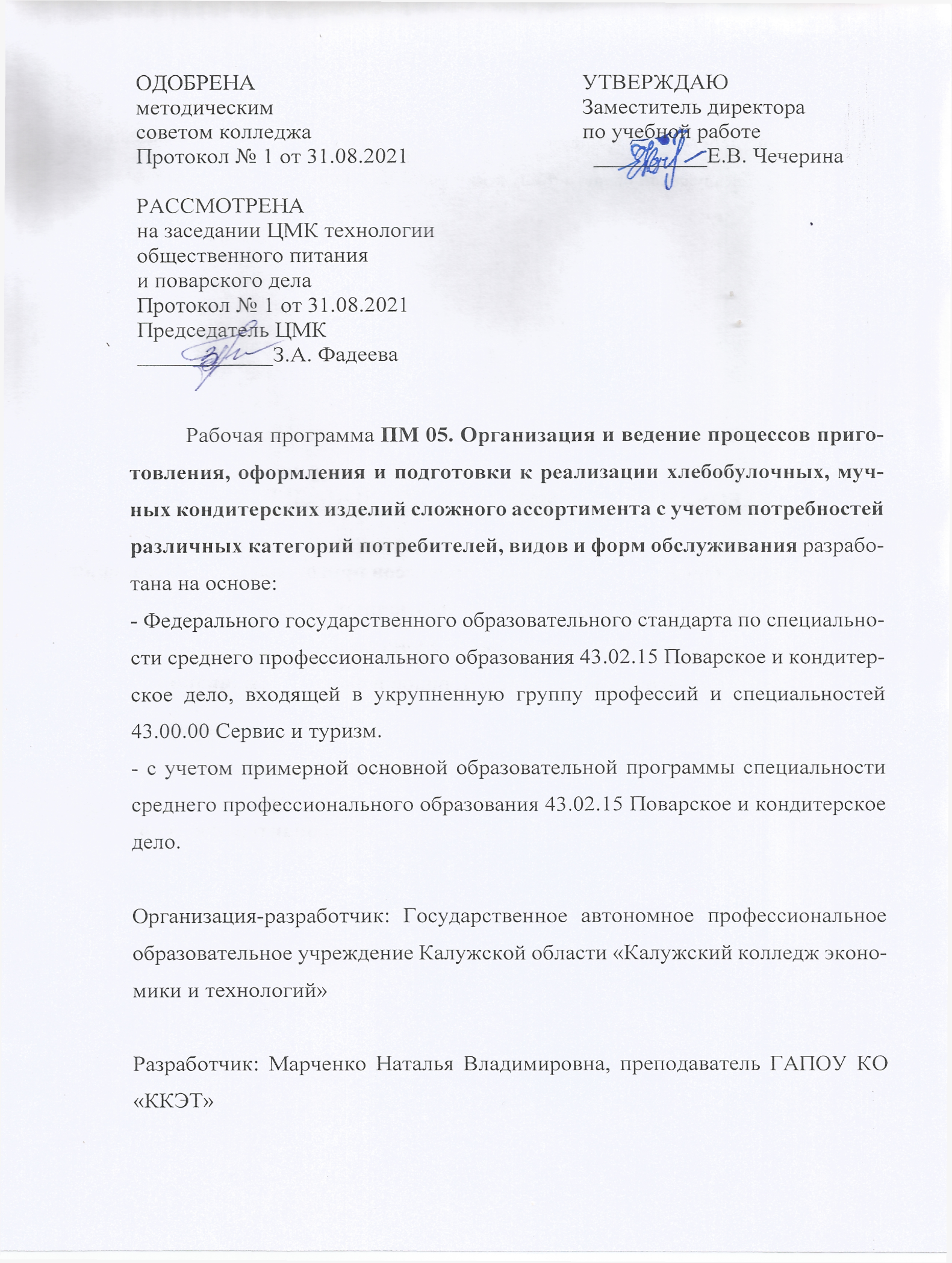 СОДЕРЖАНИЕ1. ОБЩАЯ ХАРАКТЕРИСТИКА РАБОЧЕЙ ПРОГРАММЫ ПРОФЕССИОНАЛЬНОГО МОДУЛЯ1.1. Область применения рабочей программыРабочая рабочая программа профессионального модуля является частью основной образовательной программы в соответствии с ФГОС СПО по специальности 43.02.15 Поварское и кондитерское дело.1.2. Цель и планируемые результаты освоения профессионального модуля В результате изучения профессионального модуля студент должен освоить вид профессиональной деятельности Организация и ведение процессов приготовления, оформления и подготовки к реализации хлебобулочных, мучных кондитерских изделий сложного ассортимента с учетом потребностей различных категорий потребителей, видов и форм обслуживания и соответствующие ему общие и профессиональные компетенции:1.2.1. Перечень общих компетенций1.2.2. Перечень профессиональных компетенций 1.2.3Личностные результаты освоения образовательной программыВ результате освоения профессионального модуля студент должен:1.3. Количество часов, отводимое на освоение профессионального модуляВсего часов - 432Из них на освоение МДК – 180 часовна практики:учебную 108 часовпроизводственную 144 часа2. СТРУКТУРА и содержание профессионального модуля2.1. Структура профессионального модуля2.2. Тематический план и содержание профессионального модуля (ПМ)3. УСЛОВИЯ РЕАЛИЗАЦИИ ПРОГРАММЫ ПРОФЕССИОНАЛЬНОГО МОДУЛЯ3.1. Для реализации программы профессионального модуля предусмотрены следующие специальные помещения:Кабинеты: Технического оснащения кулинарного и кондитерского производства, Технологии кулинарного и кондитерского производства, оснащенных оборудованием: доской учебной, рабочим местом преподавателя, столами, стульями (по числу обучающихся), шкафами для хранения муляжей (инвентаря), раздаточного дидактического материала и др; техническими средствами: компьютером, средствами аудиовизуализации, мультимедийным проектором; наглядными пособиями (натуральными образцами продуктов, муляжами, плакатами, DVD фильмами, мультимедийными пособиями).Лаборатория: Учебный кондитерский цех, оснащенных в соответствии с п. 6.2.1. Примерной программы по специальности 43.02.15 Поварское и кондитерское дело.Материально-техническое обеспечение учебного процесса соответствует установленным требованиям. Для реализации программы используется мастерская по компетенции «Поварское дело». Перечень оборудования мастерской по компетенции «Поварское дело» соответствует инфраструктурному листу Ворлдскиллс по данной компетенции.Перечень оборудования мастерской по компетенции«Поварское дело»Основное и вспомогательное технологическое оборудование:1.	Стол-подставка под пароконвектомат ПП-75/702.	ПароконвектоматAbat ПКА 6-1/1 ВМ23.	Шкаф шоковой заморозки HURAKAN  HKN-BCF104.	Мясорубка Bosch MFW 686605.	Настольная вакуумно-упаковочная машина Packvac VM-2496.	Стол с моечной ванной ВМЦФР/1-100/60 П7.	Стеллаж 4-х уровневый СКТР-80/50 (высота 1800мм)8.	Стол производственный с бортом СПРБ-120/609.	Стол производственный с бортом СПРБ-180/5910.	Льдогенератор11.	Коптильный пистолет12.	Весы настольные электронные (профессиональные) M-ER 326AFU-6.01 "Post II" LED13.	Плита индукционная Кобор I7-4S14.	Гастроёмкость из нержавеющей стали GN 1/1-2015.	Гастроёмкость из нержавеющей стали GN 1/1-6516.	Миксер CENTEK CT--113817.	Шкаф холодильный POLAIR DM105-S 2.018.	Блендер KitchenAid5KHB2571EER19.	Смеситель холодной и горячей воды 20.	Кастрюля со сливом  Tima ID-2449 Идеал 4,9л21.	Кастрюля со сливом  Tima ID-2028 Идеал 2,8л22.	Кастрюля из нержавеющей стали Timа Идеал 2,0л23.	Кастрюля из нержавеющей стали Timа Идеал 1,4л24.	Кастрюля из нержавеющей стали Timа Идеал 1,0л25.	Кастрюля из нержавеющей стали Timа Изящная 1,2л26.	Сотейники для индукционных плит (0,6 л) Beka ELVIA27.	Сотейник 0.8 л d=12 см h=7 см Paderno 401070128.	Сковорода 24 см NADOBA Vilma 72821829.	Сковорода 28 см NADOBA Vilma 72821630.	Сковорода-гриль Ферра Индукция, литая, Ø24 арт.5402431.	Набор разделочных досок 600х400х1832.	Венчик Luxstahl 280 мм33.	Миска 260 мм Luxstahl из нержавеющей стали34.	Сито для муки 24 см35.	Сито-шенуа с сеткой, D-24 см, нержавеющая сталь, Paderno36.	Подставка для разделочных досок METAL CRAFT37.	Половник 250 мл «Luxstahl» [№4]38.	Ковер диэлектрический 750х750 мм (РТИ)39.	СлайсерCelmeFamily 22040.	Блендер стационарный King MIX X5 41.	АРМ в сборе (AMD 3,7 Gh/8 Gb/SSD/ D-SUB+DVI-D+HDMI/500W ATX/Клавиатура Defender/Мышь Logitech/"Монитор 21.5"" Philips 223/ПО Microsoft Windows 10 Pro x64 Rus/ПО Microsoft OfficeHomeandBusiness 201642.	МФУ лазерный KyoceraEcosys M2235DN A4 DuplexNet; (с картриджем, с кабелем)43.	Холодильный шкаф POLAIR DM104c-Bravo44.	Морозильный шкаф KORECO HF400SS45.	Погружной термостат46.	Дегидратор47.	Стол  производственный с бортом СПРБ-120/6048.	Стеллаж 4-х уровневый СКТР-80/50 (высота 1800мм)49.	Стол с моечной ванной ВМЦФР/1-100/60 П50.	Стол  производственный с бортом СПРБ-180/5951.	Термомиксер (многофункциональная машина с подогревом)52.	Профессиональный куттер- блендер с подогревом53.	Часы настенные электронные54.	Контейнер и крышка для погружного термостата55.	Тарелка глубокая белая56.	Тарелка круглая, белая, плоская57.	Соусник (50мл)58.	Пластиковая урна для мусора59.	Мерный стакан60.	Лопатка силиконовая61.	Скалка62.	Шумовка63.	Молоток металлический для отбивания мяса64.	Терка 4х сторонняя65.	Ложки столовые66.	Ножницы для рыбыМастерская по компетенции «Кондитерское дело». Перечень оборудования мастерской по компетенции «Кондитерское дело» соответствует инфраструктурному листу Ворлдскиллс по данной компетенции.Перечень оборудования мастерской по компетенции«Кондитерское дело»Основное и вспомогательное технологическое оборудование:Печь конвекционная Abat КЭП-4Подставка под пароконвектомат ПП-90/86Противень UNOX TG 405Плита индукционная Gastrograd TZ BT-350D2 Шкаф шоковой заморозки HURAKAN  HKN-BCF10Стеллаж 4-х уровневый СКТР-80/50 (высота 1800мм)Стол производственный с бортом СПРБ-180/60Холодильный шкаф INDESIT ES 18Шкаф низкотемпературный INDESIT SFR 167 NF ССтол с моечной ванной ВМЦФР/1-100/60 ПСтол производственный СПР-80/69Тележка-шпилькаВесы настольные электронные (профессиональные) M-ER 326AFU-6.01 "Post II" LEDВесы порционные CAS SW-5WПланетарный настольный миксер Kitchenaid 5KSM175PSEХолодильный шкаф INDESIT ES 18Доска мраморная (для темперирования шоколада)Смеситель холодной и горячей водыБлендер  стационарный Philips HR 2102/90Ванна для растапливания шоколада Martellato MC01Сотейник  для индукционной плиты  Luxstahl 2,0 л с ручкойСотейник  для индукционной плиты  Luxstahl 1,7 л с ручкойСотейник  для индукционной плиты  Luxstahl 1,3 л с ручкойСковорода 20 см NADOBA Vilma 728219Доска разделочная  600х400х18 мм, белаяТехнический фен Metabo H 16-500Пирометр ADA TemPro 550 Ручной блендер Bosch MSM 87165Краскопульт пневматический ЗУБР Профи ПРО 150 МИНИКомпрессор FUBAG Easy AIR 5Куттер RobotCoupeСтол  производственный СПРБ-180/60Стеллаж  4х уровневый СКТР-80/50 (высота 1800мм)Стол с моечной ванной ВМЦФР/1-100/60 ПСтол производственный СПР-80/69Кулер 19 л (холодная/горячая вода)Лампа для карамелиВентилятор на клипсеКарамелизатор (в комплекте с баллоном) Доска  разделочная полипропилен белая (30X40X2CM)Подставка металическая под разделочные доскиРешётка для глазировки 460x260x30 MMСито большое d=20 см Сито среднее d=14 смСито малое d=7 смВенчик большой (сталь нерж.; L=400/160мм; металлич.)Венчик малый (сталь нерж.; L=250/100мм; металлич.)Стакан мерный 1 л пластиковыйСтакан мерный 2 л пластиковыйПерчатки силиконовые термостойкиеМиска пластиковая 1 лМиска пластиковая 2 лМиска пластиковая 3 лМиска из нержавеющей стали 2 лМиска из нержавеющей стали 1 лМиска из нержавеющей стали 0,5 лПалетта кондитерская прямаяПалетта кондитерская угловаяКрутящаяся подставка под тортШпательНабор кондитерских насадокНабор ножей 3 штНожницыНабор инструментов для моделированияСкалка кондитерская для моделированияКоврик силиконовыйЛопатка силиконоваяСкалка силиконоваяСкалка деревянная (бук)Тарелка для подачи десерта 20*30Поднос пластикФорма для шоколадаСиликоновые формы для шоколада и мармеладаЧасы настенные электронныеМастерская по компетенции «Хлебопечение». Перечень оборудования мастерской по компетенции «Хлебопечение» соответствует инфраструктурному листу Ворлдскиллс по данной компетенции.Перечень оборудования мастерской по компетенции«Хлебопечение»Основное и вспомогательное технологическое оборудование:Печь конвекционная Abat КЭП-6Расстоечный шкаф Abat  ШРТ-12Подовая печь с пароувлажнением UNOX XEBDS-02EU-DПодставка под подовую печь ПП-70/60Стол производственный с бортом СПРБ-120/60Тестомес Apach ASM22R 2S Холодильный шкаф POLAIR CM  105-Sm Стол с моечной ванной ВМЦФР/1-100/60 ЛСтеллаж 4х уровневый СКТР-80/50 (высота 1800мм) Стол производственный с бортом СПРБ-120/59Тележка-шпилька для противней ШП-66/40Весы для простого взвешивания МАССА-К МК-6.2-А20Плита индукционная Кобор SLIM-1Миксер  BEAR VARIMIXER Teddy 5LТележка-шпилька для противней ШП-66/41Смеситель для холодной и горячей водыПротивень UNOX TG 410Противень UNOX TG 405Тележка-шпилька для противней ШП-66/41Стеллаж  4х уровневый СКТР-80/50 (высота 1800мм)Стол производственныйс бортом СПРБ-120/59ЛьдогенераторКонтейнеры с крышками  для  муки  20-25 л.Пластиковые контейнеры  для  теста на 10 литров Пластиковые контейнеры  для  теста  на 5 литровМиска глубокая из нержавеющей стали объем 750млНож универсальный 145 ммПоднос столовый 450х355 мм с ручкамиНабор досок разделочных пластиковых (желтая, белая, красная, зелёная, синяя, коричневая) Рукавица для пекарей с длинной манжетой Ковш с крышкой 1,8 л для индукционной плиты Терка четырёхграннаяКонтейнер с крышкой 2 лКружка мерная на 2 литраНож для хлеба 18.0 смДоска разделочнаяЧасы настенные электронныеОснащенные базы практики, в соответствии с п 6.1.2.2. Примерной программы по специальности 43.02.15 Поварское и кондитерское дело. Информационное обеспечение реализации программыДля реализации программы библиотечный фонд образовательной организации имеет печатные и/или электронные образовательные и информационные ресурсы, рекомендуемые для использования в образовательном процессе.Печатные издания:1. Российская Федерация. Законы. О качестве и безопасности пищевых продуктов [Электронный ресурс]: федер. закон: [принят Гос. Думой  1 дек.1999 г.: одобр. Советом Федерации 23 дек. 1999 г.: в ред. на 13.07.2015г. № 213-ФЗ].2. Российская Федерация. Постановления. Правила оказания услуг общественного питания [Электронный ресурс]: постановление Правительства РФ: [Утв. 15 авг. 1997 г. № 1036: в ред. от 10 мая 2007 № 276].3. ГОСТ 31984-2012 Услуги общественного питания. Общие требования.- Введ.  2015-01-01. -  М.: Стандартинформ, 2014.-III, 8 с.ГОСТ 30524-2013 Услуги общественного питания. Требования к персоналу. - Введ.  2016-01-01. -  М.: Стандартинформ, 2014.-III, 48 с.ГОСТ 31985-2013 Услуги общественного питания. Термины и определения.- Введ. 2015-01-01. -  М.: Стандартинформ, 2014.-III, 10 с.ГОСТ 30390-2013  Услуги общественного питания. Продукция общественного питания, реализуемая населению. Общие технические условия – Введ. 2016 – 01 – 01.- М.: Стандартинформ, 2014.- III, 12 с.ГОСТ 30389 - 2013  Услуги общественного питания. Предприятия общественного питания. Классификация и общие требования – Введ. 2016 – 01 – 01. – М.: Стандартинформ, 2014.- III, 12 с.ГОСТ 31986-2012 Услуги общественного питания. Метод органолептической оценки качества продукции общественного питания. – Введ. 2015 – 01 – 01. – М.: Стандартинформ, 2014. – III, 11 с.ГОСТ 31987-2012  Услуги общественного питания. Технологические документы на продукцию общественного питания. Общие требования к оформлению, построению и содержанию.- Введ. 2015 – 01 – 01. – М.: Стандартинформ, 2014.- III, 16 с. ГОСТ 31988-2012  Услуги общественного питания. Метод расчета отходов и потерь сырья и пищевых продуктов при производстве продукции общественного питания. – Введ. 2015 – 01 – 01. – М.: Стандартинформ, 2014. – III, 10 с.СанПиН  2.3.2. 1324-03Гигиенические требования к срокам годности и условиям хранения пищевых продуктов [Электронный ресурс]: постановление Главного государственного санитарного врача РФ от 22 мая 2003 г. № 98.            СП 1.1.1058-01. Организация и проведение производственного контроля за соблюдением санитарных правил и выполнением санитарно-эпидемиологических (профилактических) мероприятий [Электронный ресурс]: постановление Главного государственного санитарного врача РФ от 13 июля 2001 г. № 18 [в редакции СП 1.1.2193-07 «Дополнения № 1»]. – Режим доступа: http://www.fabrikabiz.ru/1002/4/0.php-show_art=2758.СанПиН 2.3.2.1078-01  Гигиенические требования безопасности и пищевой ценности пищевых продуктов [Электронный ресурс]: постановление Главного государственного санитарного врача РФ от 20 августа 2002 г. № 27           СанПиН 2.3.6. 1079-01 Санитарно-эпидемиологические требования к организациям общественного питания, изготовлению и оборотоспособности в них пищевых продуктов и продовольственного сырья [Электронный ресурс]: постановление Главного государственного санитарного врача РФ от 08 ноября 2001 г. № 31 [в редакции СП 2.3.6. 2867-11 «Изменения и дополнения» № 4»]. – Режим доступа:Профессиональный стандарт «Кондитер/Шоколатье». Сборник технических нормативов – Сборник рецептур на продукцию для обучающихся во всех образовательных учреждениях/ под общ. ред. М.П. Могильного, В.А.Тутельяна. - М.: ДеЛипринт, 2015.- 544с.Сборник технических нормативов – Сборник рецептур на продукцию диетического питания для предприятий общественного питания/ под общ. ред. М.П. Могильного, В.А.Тутельяна. - М.: ДеЛи плюс, 2013.- 808с.Сборник рецептур блюд и кулинарных изделий для предприятий общественного питания:  Сборник технических нормативов. Ч. 1 / под ред. Ф.Л.Марчука - М.: Хлебпродинформ, 1996.  – 615 с.Сборник рецептур блюд и кулинарных изделий для предприятий общественного питания: Сборник технических нормативов. Ч. 2 / Под общ. ред. Н.А.Лупея.  - М.: Хлебпродинформ, 1997.- 560 с.Ботов М.И. Оборудование предприятий общественного питания : учебник для студ.учрежденийвысш.проф.образования / М.И. Ботов, В.Д. Елхина, В.П. Кирпичников. – 1-е изд. – М. : Издательский центр «Академия», 2013. – 416 с.Бурчакова И.Ю. Организация процесса приготовления и приготовление сложных хлебобулочных мучных кондитерских изделий: учеб.для учащихся учреждений сред.проф.образования / И.Ю. Бурчакова, С.В. Ермилова. – 3-е изд., стер. – М. : Издательский центр «Академия», 2016. – 384 сВолодина М.В. Организация хранения и контроль запасов и сырья : учебник для учащихся учреждений сред.проф.образования / М.В. Володина, Т.А. Сопачева. – 3-е изд., стер. – М. : Издательский центр «Академия», 2015. – 192 сЕрмилова С.В. Приготовление хлебобулочных, мучных кондитерских изделий: учеб.для учреждений сред.проф.образования / С.В. Ермилова. – 1-е изд. – М. : Издательский центр «Академия», 2014. – 336 с Ермилова С.В. Торты, пирожные и десерты: учеб.пособие для учреждений сред.проф.образования / С.В. Ермилова., Е.И. Соколова – 5-е изд. – М. : Издательский центр «Академия», 2016. – 80 с. Золин В.П. Технологическое оборудование предприятий общественного питания: учеб.для учащихся учреждений сред.проф.образования / В.П.Золин. – 13-е изд. – М. : Издательский центр «Академия», 2016. – 320 сКащенко В.Ф. Оборудование предприятий общественного питания: учебное пособие/В.Ф. Кащенко, Р.В. Кащенко. – М.: Альфа, 2015. – 416 с. Лутошкина Г.Г. Техническое оснащение и организация рабочего места: учеб.для учащихся учреждений сред.проф.образования / Г.Г. Лутошкина, Ж.С. Анохина. – 1-е изд. – М. : Издательский центр «Академия», 2016. – 240 сМартинчик А.Н. Микробиология, физиология питания, санитария : учебник для студ. учреждений сред.проф.образования / А.Н. Мартинчик, А.А.Королев, Ю.В.Несвижский. – 5-е изд., стер. – М. : Издательский центр «Академия», 2016. – 352 с.Профессиональные стандарты индустрии питания. Т.1 / Федерация Рестораторов и Отельеров. -  М.: Ресторанные ведомости, 2013. – 512 с.Радченко С.Н Организация производства на предприятиях общественного питания: учебник для нач. проф. образования /С.Н. Радченко.- «Феникс», 2013 – 373 с.Усов В.В. Организация производства и обслуживания на предприятиях общественного питания :учеб.пособие для студ. учреждений сред.проф.образования / В.В. Усов. – 13-е изд., стер. – М. : Издательский центр «Академия», 2015. – 432 с33.Комплект программно-учебных модулей по компетенции "Кондитерское дело", "Хлебопечение" ИЦ Академия, 2018.Электронные издания:http://pravo.gov.ru/proxy/ips/?docbody=&nd=102063865&rdk=&backlink=1http://ozpp.ru/laws2/postan/post7.htmlhttp://www.ohranatruda.ru/ot_biblio/normativ/data_normativ/46/46201/http://fcior.edu.ru/catalog/meta/5/p/page.html;http://www.jur-jur.ru/journals/jur22/index.html;http://www.eda-server.ru/gastronom/;http://www.eda-server.ru/culinary-school/http:/   /www.pitportal.ru/Дополнительные источники:Шрамко Е.В. Уроки и техника кондитерского мастерства/Е. Шрамко – М,: ЗАО «Издательский дом «Ресторанные ведомости», 2014 - 160 с.Контроль и оценка результатов освоения профессионального модуля 1. ОБЩАЯ ХАРАКТЕРИСТИКА РАБОЧЕЙ ПРОГРАММЫ ПРОФЕССИОНАЛЬНОГО МОДУЛЯ2. СТРУКТУРА И СОДЕРЖАНИЕ ПРОФЕССИОНАЛЬНОГО МОДУЛЯ3.  УСЛОВИЯ РЕАЛИЗАЦИИ ПРОГРАММЫ 4. КОНТРОЛЬ И ОЦЕНКА РЕЗУЛЬТАТОВ ОСВОЕНИЯ ПРОФЕССИОНАЛЬНОГО МОДУЛЯ (ВИДА ДЕЯТЕЛЬНОСТИ) КодНаименование общих компетенцийОК 01.Выбирать способы решения задач профессиональной деятельности, применительно к различным контекстамОК 02.Осуществлять поиск, анализ и интерпретацию информации, необходимой для выполнения задач профессиональной деятельностиОК.03Планировать и реализовывать собственное профессиональное и личностное развитиеОК.04Работать в коллективе и команде, эффективно взаимодействовать с коллегами, руководством, клиентамиОК.05Осуществлять устную и письменную коммуникацию на государственном языке с учетом особенностей социального и культурного контекстаОК.06Проявлять гражданско-патриотическую позицию, демонстрировать осознанное поведение на основе традиционных общечеловеческих ценностей, применять стандарты антикоррупционного поведенияОК.07Содействовать сохранению окружающей среды, ресурсосбережению, эффективно действовать в чрезвычайных ситуацияхОК.09Использовать средства физической культуры для сохранения и укрепления здоровья в процессе профессиональной деятельности и поддержание необходимого уровня физической подготовленностиОК.10Пользоваться профессиональной документацией на государственном и иностранном языкахОК 11Использовать знания по финансовой грамотности, планировать предпринимательскую деятельность в профессиональной сфереКодНаименование видов деятельности и профессиональных компетенцийВД 5Организация и ведение процессов приготовления, оформления и подготовки к реализации хлебобулочных, мучных кондитерских изделий сложного ассортимента с учетом потребностей различных категорий потребителей, видов и форм обслуживанияПК 5.1.Организовывать подготовку рабочих мест, оборудования, сырья, материалов для приготовления хлебобулочных, мучных кондитерских изделий разнообразного ассортимента в соответствии с инструкциями и регламентамиПК 5.2Осуществлять приготовление, хранение отделочных полуфабрикатов для хлебобулочных, мучных кондитерских изделийПК 5.3Осуществлять приготовление, творческое оформление, подготовку к реализации хлебобулочных изделий и праздничного хлеба сложного ассортимента с учетом потребностей различных категорий потребителей, видов и формПК 5.4Осуществлять приготовление, творческое оформление, подготовку к реализации мучных кондитерских изделий сложного ассортимента с учетом потребностей различных категорий потребителей, видов и форм обслуживанияПК 5.5Осуществлять приготовление, творческое оформление, подготовку к реализации пирожных и тортов сложного ассортимента с учетом потребностей различных категорий потребителей, видов и форм обслуживанияПК 5.6Осуществлять разработку, адаптацию рецептур хлебобулочных, мучных кондитерских изделий, в том числе авторских, брендовых, региональных с учетом потребностей различных категорий потребителейЛичностные результаты реализации программы воспитания (дескрипторы)Код личностных результатов реализации программы воспитанияПортрет выпускника СПОПортрет выпускника СПООсознающий себя гражданином и защитником великой страны.ЛР 1Проявляющий активную гражданскую позицию, демонстрирующий приверженность принципам честности, порядочности, открытости, экономически активный и участвующий в студенческом и территориальном самоуправлении, в том числе на условиях добровольчества, продуктивно взаимодействующий и участвующий в деятельности общественных организаций.ЛР 2Соблюдающий нормы правопорядка, следующий идеалам гражданского общества, обеспечения безопасности, прав и свобод граждан России. Лояльный к установкам и проявлениям представителей субкультур, отличающий их от групп с деструктивным и девиантным поведением. Демонстрирующий неприятие и предупреждающий социально опасное поведение окружающих.ЛР 3Проявляющий и демонстрирующий уважение к людям труда, осознающий ценность собственного труда. Стремящийся к формированию в сетевой среде личностно и профессионального конструктивного «цифрового следа».ЛР 4Демонстрирующий приверженность к родной культуре, исторической памяти на основе любви к Родине, родному народу, малой родине, принятию традиционных ценностей многонационального народа России.ЛР 5Проявляющий уважение к людям старшего поколения и готовность к участию в социальной поддержке и волонтерских движениях.ЛР 6Осознающий приоритетную ценность личности человека; уважающий собственную и чужую уникальность в различных ситуациях, во всех формах и видах деятельности. ЛР 7Проявляющий и демонстрирующий уважение к представителям различных этнокультурных, социальных, конфессиональных и иных групп. Сопричастный к сохранению, преумножению и трансляции культурных традиций и ценностей многонационального российского государства.ЛР 8Соблюдающий и пропагандирующий правила здорового и безопасного образа жизни, спорта; предупреждающий либо преодолевающий зависимости от алкоголя, табака, психоактивных веществ, азартных игр и т.д. Сохраняющий психологическую устойчивость в ситуативно сложных или стремительно меняющихся ситуациях.ЛР 9Заботящийся о защите окружающей среды, собственной и чужой безопасности, в том числе цифровой.ЛР 10Проявляющий уважение к эстетическим ценностям, обладающий основами эстетической культуры. ЛР 11Принимающий семейные ценности, готовый к созданию семьи и воспитанию детей; демонстрирующий неприятие насилия в семье, ухода от родительской ответственности, отказа от отношений со своими детьми и их финансового содержания.ЛР 12Личностные результаты реализации программы воспитания, определенные отраслевыми требованиями к деловым качествам личности Личностные результаты реализации программы воспитания, определенные отраслевыми требованиями к деловым качествам личности Выполняющий профессиональные навыки в сфере обслуживания в общественном питании ЛР 13Личностные результаты реализации программы воспитания, определенные министерством образования и науки Калужской области Личностные результаты реализации программы воспитания, определенные министерством образования и науки Калужской области Осознающий состояние социально-экономического и культурно-исторического развития потенциала Калужской области и содействующий его развитию.ЛР 14Проявляющий интерес к изменению регионального рынка труда.ЛР 15Демонстрирующий готовность к участию в инновационной деятельности Калужского региона.ЛР 16Выполняющий профессиональные навыки в сфере обслуживания в общественном питании с учетом специфики Калужской областиЛР 17Личностные результаты реализации программы воспитания, определенные ключевыми работодателями Личностные результаты реализации программы воспитания, определенные ключевыми работодателями Осознающий необходимость самообразования и стремящийся к профессиональному развитию по выбранной специальности.ЛР 18Использующий грамотно профессиональную документацию.ЛР 19Демонстрирующий готовность поддерживать партнерские отношения с коллегами, работать в командеЛР 20Выполняющий трудовые функции в сфере обслуживания в общественном питанииЛР 21Личностные результаты реализации программы воспитания, определенные субъектами образовательного процесса Личностные результаты реализации программы воспитания, определенные субъектами образовательного процесса Демонстрирующий готовность к эффективной деятельности в рамках выбранной профессии, обладающий наличием трудовых навыковЛР 22Соблюдающий Устав и правила внутреннего распорядка, сохраняющий и преумножающий традиции и уклад образовательного учреждения, владеющий знаниями об истории колледжа, умеющий транслировать положительный опыт собственного обученияЛР 23Соблюдающий этические нормы общенияЛР 24Иметь практический опытразработки ассортимента хлебобулочных, мучных кондитерских изделий с учетом потребностей различных категорий потребителей, видов и форм обслуживания;разработки, адаптации рецептур с учетом взаимозаменяемости сырья, продуктов, изменения выхода продукции, вида и формы обслуживания;организации и проведения подготовки рабочих мест кондитера, пекаря, подготовки к работе и безопасной эксплуатации технологического оборудования, производственного инвентаря, инструментов, весоизмерительных приборов в соответствии с инструкциями и регламентами;подбора в соответствии с технологическими требованиями, оценки качества, безопасности кондитерского сырья, продуктов, отделочных полуфабрикатов;приготовления различными методами, творческого оформления, эстетичной подачи хлебобулочных, мучных кондитерских изделий сложного приготовления, в том числе авторских, брендовых, региональных;упаковки, хранения готовой продукции с учетом требований к безопасности;приготовления, хранения фаршей, начинок, отделочных полуфабрикатов;подготовки к использованию и хранения отделочных полуфабрикатов промышленного производства;контроля качества и безопасности готовой кулинарной продукции;контроля хранения и расхода продуктовуметь	разрабатывать, изменять ассортимент, разрабатывать и адаптировать рецептуры хлебобулочных, мучных кондитерских изделий в соответствии с изменением спроса, с учетом потребностей различных категорий потребителей, видов и форм обслуживания;обеспечивать наличие, контролировать хранение и рациональное использование сырья, продуктов и материалов с учетом нормативов, требований к безопасности;оценивать их качество и соответствие технологическим требованиям;организовывать и проводить подготовку рабочих мест, технологического оборудования, производственного инвентаря, инструментов, весоизмерительных приборов в соответствии с инструкциями и регламентами;соблюдать правила сочетаемости, взаимозаменяемости, рационального использования основных и дополнительных ингредиентов, применения ароматических, красящих веществ;проводить различными методами подготовку сырья, продуктов, замес теста, приготовление фаршей, начинок, отделочных полуфабрикатов, формование, выпечку, отделку хлебобулочных, мучных кондитерских изделий сложного ассортимента с учетом потребностей различных категорий потребителей;хранить, порционировать (комплектовать), эстетично упаковывать на вынос готовую продукцию с учетом требований к безопасностизнатьтребования охраны труда, пожарной безопасности и производственной санитарии в организациях питания;виды, назначение, правила безопасной эксплуатации технологического оборудования, производственного инвентаря, инструментов, весоизмерительных приборов, посуды и правила ухода за ними;ассортимент, требования к качеству, условия и сроки хранения хлебобулочных, мучных кондитерских изделий сложного ассортимента;актуальные направления в области приготовления хлебобулочных, мучных кондитерских изделий;рецептуры, современные методы подготовки сырья, продуктов, приготовления теста, отделочных полуфабрикатов, формовки, варианты оформления, правила и способы презентации хлебобулочных, мучных кондитерских изделий сложного ассортимента, в том числе авторские, брендовые, региональные;правила применения ароматических, красящих веществ, сухих смесей и готовых отделочных полуфабрикатов промышленного производства при приготовлении, отделке хлебобулочных, мучных кондитерских изделий;способы сокращения потерь и сохранения пищевой ценности продуктов при приготовлении хлебобулочных, мучных кондитерских изделий;правила разработки рецептур, составления заявок на продуктыКоды профессиональных общих компетенцийНаименования разделов профессионального модуляОбъем образова-тельной программы, часОбъем образовательной программы, часОбъем образовательной программы, часОбъем образовательной программы, часОбъем образовательной программы, часОбъем образовательной программы, часОбъем образовательной программы, часКоды профессиональных общих компетенцийНаименования разделов профессионального модуляОбъем образова-тельной программы, часЗанятия во взаимодействии с преподавателем, час.Занятия во взаимодействии с преподавателем, час.Занятия во взаимодействии с преподавателем, час.Занятия во взаимодействии с преподавателем, час.Занятия во взаимодействии с преподавателем, час.Самостоятельная работаКоды профессиональных общих компетенцийНаименования разделов профессионального модуляОбъем образова-тельной программы, часОбучение по МДК, в час.Обучение по МДК, в час.Обучение по МДК, в час.ПрактикиПрактикиСамостоятельная работаКоды профессиональных общих компетенцийНаименования разделов профессионального модуляОбъем образова-тельной программы, часвсего,часовв т.ч.в т.ч.ПрактикиПрактикиСамостоятельная работаКоды профессиональных общих компетенцийНаименования разделов профессионального модуляОбъем образова-тельной программы, часвсего,часовлабораторные работы и практические занятия, часовкурсовая проект (работа)*,часовУчебнаяПроизводственнаяСамостоятельная работа123456789ПК 5.1.-5.5ОКРаздел модуля 1. Организация процессов приготовления, оформления и подготовки к реализации хлебобулочных, мучных кондитерских изделий363212--4ПК 5.1., 5.6Раздел модуля 2. Приготовление и подготовка к реализации хлебобулочных, мучных кондитерских изделийсложного ассортимента144136728ПК 5.1-5.5Учебная и производственная практика252108144Всего:43216884*10814412Наименование разделов и тем профессионального модуля (ПМ), междисциплинарных курсов (МДК)Содержание учебного материала, лабораторные работы и практические занятия, внеаудиторная (самостоятельная) учебная работа обучающихся, курсовая работа (проект) (если предусмотрены)Содержание учебного материала, лабораторные работы и практические занятия, внеаудиторная (самостоятельная) учебная работа обучающихся, курсовая работа (проект) (если предусмотрены)Объем часов1223Раздел модуля 1. Организация приготовления,  оформления и подготовки к реализации хлебобулочных, мучных кондитерских изделийРаздел модуля 1. Организация приготовления,  оформления и подготовки к реализации хлебобулочных, мучных кондитерских изделийРаздел модуля 1. Организация приготовления,  оформления и подготовки к реализации хлебобулочных, мучных кондитерских изделий36МДК. 05.01. Организация приготовления,  оформления и подготовки к реализации хлебобулочных, мучных кондитерских изделий МДК. 05.01. Организация приготовления,  оформления и подготовки к реализации хлебобулочных, мучных кондитерских изделий МДК. 05.01. Организация приготовления,  оформления и подготовки к реализации хлебобулочных, мучных кондитерских изделий 36Тема 1.1.Классификация, ассортимент хлебобулочных, мучных кондитерских изделий сложного приготовленияТема 1.1.Классификация, ассортимент хлебобулочных, мучных кондитерских изделий сложного приготовленияСодержание 6Тема 1.1.Классификация, ассортимент хлебобулочных, мучных кондитерских изделий сложного приготовленияТема 1.1.Классификация, ассортимент хлебобулочных, мучных кондитерских изделий сложного приготовления1.Ассортимент сложных хлебобулочных, мучных кондитерских изделий, их классификация в зависимости от используемого сырья и метода приготовления. Ассортимент и назначение различных видов отделочных полуфабрикатов, используемых в приготовлении хлебобулочных, мучных кондитерских изделий, в том числе промышленного производства2Тема 1.1.Классификация, ассортимент хлебобулочных, мучных кондитерских изделий сложного приготовленияТема 1.1.Классификация, ассортимент хлебобулочных, мучных кондитерских изделий сложного приготовления2.Принципы формирования ассортимента хлебобулочных, мучных кондитерских изделий в организациях различного типа, направлений специализации. Расчет стоимости мучных кондитерских изделий2Тема 1.1.Классификация, ассортимент хлебобулочных, мучных кондитерских изделий сложного приготовленияТема 1.1.Классификация, ассортимент хлебобулочных, мучных кондитерских изделий сложного приготовления3.Технологическая документация, порядок ее разработки. Правила адаптации, разработки авторских рецептур хлебобулочных, мучных кондитерских изделий сложного ассортимента. Нормативно-технологическая документация кондитера: справочник кондитера, сборники рецептур, отраслевые стандарты, порядок их использования. Учетно-отчетная документация кондитера, порядок ее оформления2Тема 1.1.Классификация, ассортимент хлебобулочных, мучных кондитерских изделий сложного приготовленияТема 1.1.Классификация, ассортимент хлебобулочных, мучных кондитерских изделий сложного приготовленияТематика практических занятий и лабораторных работ 8Тема 1.1.Классификация, ассортимент хлебобулочных, мучных кондитерских изделий сложного приготовленияТема 1.1.Классификация, ассортимент хлебобулочных, мучных кондитерских изделий сложного приготовленияПрактическое занятие 1. Разработка технологических карт по различным источникам: сборникам рецептур, справочнику кондитера2Тема 1.1.Классификация, ассортимент хлебобулочных, мучных кондитерских изделий сложного приготовленияТема 1.1.Классификация, ассортимент хлебобулочных, мучных кондитерских изделий сложного приготовленияПрактическое занятие 2 Разработка калькуляционных карт, наряда-заказа2Тема 1.1.Классификация, ассортимент хлебобулочных, мучных кондитерских изделий сложного приготовленияТема 1.1.Классификация, ассортимент хлебобулочных, мучных кондитерских изделий сложного приготовленияПрактическое занятие 3. Адаптация рецептур хлебобулочных, мучных кондитерских изделий сложного ассортимента с учетом изменения выхода готовых изделий2Тема 1.1.Классификация, ассортимент хлебобулочных, мучных кондитерских изделий сложного приготовленияТема 1.1.Классификация, ассортимент хлебобулочных, мучных кондитерских изделий сложного приготовленияПрактическое занятие 4. Адаптация рецептур  хлебобулочных, мучных кондитерских изделий сложного ассортимента с учетом изменения взаимозаменяемости сырья и пр.2Тема 1.2.Характеристика процессов приготовления, оформления и подготовки к реализации хлебобулочных, мучных кондитерских изделийТема 1.2.Характеристика процессов приготовления, оформления и подготовки к реализации хлебобулочных, мучных кондитерских изделийСодержание 4Тема 1.2.Характеристика процессов приготовления, оформления и подготовки к реализации хлебобулочных, мучных кондитерских изделийТема 1.2.Характеристика процессов приготовления, оформления и подготовки к реализации хлебобулочных, мучных кондитерских изделий1.Технологический цикл приготовления, оформления и подготовки к реализации хлебобулочных, мучных кондитерских изделий. Последовательность выполнения технологических операций и их характеристика. Профессиональный словарь кондитера2Тема 1.2.Характеристика процессов приготовления, оформления и подготовки к реализации хлебобулочных, мучных кондитерских изделийТема 1.2.Характеристика процессов приготовления, оформления и подготовки к реализации хлебобулочных, мучных кондитерских изделий2.Физико-химические процессы, влияющие на формирование качества хлебобулочных, мучных кондитерских изделий. 2Тема 1.3. Организация и техническое оснащение работ по приготовлению, оформлению и подготовке к реализации хлебобулочных, мучных кондитерских изделийТема 1.3. Организация и техническое оснащение работ по приготовлению, оформлению и подготовке к реализации хлебобулочных, мучных кондитерских изделийСодержание 4Тема 1.3. Организация и техническое оснащение работ по приготовлению, оформлению и подготовке к реализации хлебобулочных, мучных кондитерских изделийТема 1.3. Организация и техническое оснащение работ по приготовлению, оформлению и подготовке к реализации хлебобулочных, мучных кондитерских изделий1.Организация и техническое оснащение работ на различных участках кондитерского цеха. Виды, назначение технологического оборудования и производственного инвентаря, инструментов, посуды, правила их подбора и безопасного использования, правила ухода за ними. Требования к организации рабочих мест. Правила организации хранения кондитерского сырья и материалов в цехе. Правила утилизации отходов.2Тема 1.3. Организация и техническое оснащение работ по приготовлению, оформлению и подготовке к реализации хлебобулочных, мучных кондитерских изделийТема 1.3. Организация и техническое оснащение работ по приготовлению, оформлению и подготовке к реализации хлебобулочных, мучных кондитерских изделий2.Санитарно-гигиенические требования к выполнению работ в кондитерском цехе. Система ХАССП, как условие обеспечения безопасности продукции и услуг в организациях питания. Санитарно-гигиенические требования к изготовлению и реализации кремовых изделий2Тема 1.3. Организация и техническое оснащение работ по приготовлению, оформлению и подготовке к реализации хлебобулочных, мучных кондитерских изделийТема 1.3. Организация и техническое оснащение работ по приготовлению, оформлению и подготовке к реализации хлебобулочных, мучных кондитерских изделийТематика практических занятий и лабораторных работ 2Тема 1.3. Организация и техническое оснащение работ по приготовлению, оформлению и подготовке к реализации хлебобулочных, мучных кондитерских изделийТема 1.3. Организация и техническое оснащение работ по приготовлению, оформлению и подготовке к реализации хлебобулочных, мучных кондитерских изделийПрактическое занятие 5. Тренинг по отработке умений по организации рабочих мест кондитера на различных участках и безопасной эксплуатации технологического оборудования, производственного инвентаря, инструментов, кухонной посуды2Тема 1.4.Ресурсное обеспечение работ в кондитерском цехе Тема 1.4.Ресурсное обеспечение работ в кондитерском цехе Содержание6Тема 1.4.Ресурсное обеспечение работ в кондитерском цехе Тема 1.4.Ресурсное обеспечение работ в кондитерском цехе 1.Товароведная характеристика, назначение различных видов кондитерского сырья и продуктов, используемых при приготовлении хлебобулочных, мучных кондитерских изделий сложного ассортимента. Требования к качеству, условия и сроки хранения. Правила подготовки кондитерского сырья и продуктов к использованию.2Тема 1.4.Ресурсное обеспечение работ в кондитерском цехе Тема 1.4.Ресурсное обеспечение работ в кондитерском цехе 2.Кондитерские смеси, отделочные полуфабрикаты промышленного производства, пищевые добавки, используемые при производстве мучных кондитерских изделий.  Их характеристика, назначение, использование для оптимизации технологического процесса, удешевления стоимости. Правила сочетаемости, взаимозаменяемости, рационального использования основных продуктов и дополнительных ингредиентов при приготовлении хлебобулочных, мучных и кондитерских изделий. Правила оформления заявок на склад.2Тема 1.4.Ресурсное обеспечение работ в кондитерском цехе Тема 1.4.Ресурсное обеспечение работ в кондитерском цехе 3.Виды, назначение и правила эксплуатации приборов для экспресс оценки качества и безопасности сырья, продуктов, готовых сухих смесей и отделочных полуфабрикатов. Расходные материалы, используемые при приготовлении мучных кондитерских изделий: пергамент, одноразовые кондитерские мешки, капсулы, фольга, упаковочные материалы и др. Характеристика, назначение, требования к качеству, безопасности, порядок их использования2Тема 1.4.Ресурсное обеспечение работ в кондитерском цехе Тема 1.4.Ресурсное обеспечение работ в кондитерском цехе Тематика практических занятий и лабораторных работ2Тема 1.4.Ресурсное обеспечение работ в кондитерском цехе Тема 1.4.Ресурсное обеспечение работ в кондитерском цехе Практическое занятие 6. Решение ситуационных задач на взаимозаменяемость сырья2Самостоятельная учебная работа при изучении раздела 1Сбор информации, в том числе с использованием Интернет о новых видах технологического оборудования, инвентаря, инструментов и подготовка сообщений и презентаций. Освоение учебного материала темы с помощью ЭОР. Анализ производственных ситуаций, решение производственных задач. Подготовка компьютерных презентаций по темам раздела.Самостоятельная учебная работа при изучении раздела 1Сбор информации, в том числе с использованием Интернет о новых видах технологического оборудования, инвентаря, инструментов и подготовка сообщений и презентаций. Освоение учебного материала темы с помощью ЭОР. Анализ производственных ситуаций, решение производственных задач. Подготовка компьютерных презентаций по темам раздела.Самостоятельная учебная работа при изучении раздела 1Сбор информации, в том числе с использованием Интернет о новых видах технологического оборудования, инвентаря, инструментов и подготовка сообщений и презентаций. Освоение учебного материала темы с помощью ЭОР. Анализ производственных ситуаций, решение производственных задач. Подготовка компьютерных презентаций по темам раздела.4Раздел модуля 2. Приготовление и подготовка к реализации  хлебобулочных, мучных кондитерских изделий сложного ассортиментаРаздел модуля 2. Приготовление и подготовка к реализации  хлебобулочных, мучных кондитерских изделий сложного ассортиментаРаздел модуля 2. Приготовление и подготовка к реализации  хлебобулочных, мучных кондитерских изделий сложного ассортимента144МДК 05.02 Ведение процессов приготовления, оформления и подготовки к реализации хлебобулочных, мучных кондитерских изделий сложного ассортиментаМДК 05.02 Ведение процессов приготовления, оформления и подготовки к реализации хлебобулочных, мучных кондитерских изделий сложного ассортиментаМДК 05.02 Ведение процессов приготовления, оформления и подготовки к реализации хлебобулочных, мучных кондитерских изделий сложного ассортимента144Тема 2.1. Отделочные полуфабрикаты, фарши, начинки, используемых при приготовлении сложных хлебобулочных, мучных кондитерских изделийТема 2.1. Отделочные полуфабрикаты, фарши, начинки, используемых при приготовлении сложных хлебобулочных, мучных кондитерских изделийСодержание 36Тема 2.1. Отделочные полуфабрикаты, фарши, начинки, используемых при приготовлении сложных хлебобулочных, мучных кондитерских изделийТема 2.1. Отделочные полуфабрикаты, фарши, начинки, используемых при приготовлении сложных хлебобулочных, мучных кондитерских изделий1. Сиропы: виды, правила и режим варки, требования к качеству, условия и сроки хранения. Использование при приготовлении хлебобулочных, мучных кондитерских изделий2Тема 2.1. Отделочные полуфабрикаты, фарши, начинки, используемых при приготовлении сложных хлебобулочных, мучных кондитерских изделийТема 2.1. Отделочные полуфабрикаты, фарши, начинки, используемых при приготовлении сложных хлебобулочных, мучных кондитерских изделий2.Помада: основная, сахарная, молочная, шоколадная. Рецептуры, правила и режим варки, требования к качеству, условия и сроки хранения. Использование при приготовлении хлебобулочных, мучных кондитерских изделий2Тема 2.1. Отделочные полуфабрикаты, фарши, начинки, используемых при приготовлении сложных хлебобулочных, мучных кондитерских изделийТема 2.1. Отделочные полуфабрикаты, фарши, начинки, используемых при приготовлении сложных хлебобулочных, мучных кондитерских изделий3.Карамели: виды, правила и режим уваривания, требования к качеству, условия и сроки хранения. Украшения из карамели, использование при приготовлении хлебобулочных, мучных кондитерских изделий.2Тема 2.1. Отделочные полуфабрикаты, фарши, начинки, используемых при приготовлении сложных хлебобулочных, мучных кондитерских изделийТема 2.1. Отделочные полуфабрикаты, фарши, начинки, используемых при приготовлении сложных хлебобулочных, мучных кондитерских изделий4.Желе: виды, правила приготовления, требования к качеству, условия и сроки хранения. Отличительные особенности желе, приготовленных на желатине, агаре, пектине. Использование при приготовлении хлебобулочных, мучных кондитерских изделий2Тема 2.1. Отделочные полуфабрикаты, фарши, начинки, используемых при приготовлении сложных хлебобулочных, мучных кондитерских изделийТема 2.1. Отделочные полуфабрикаты, фарши, начинки, используемых при приготовлении сложных хлебобулочных, мучных кондитерских изделий5.Глазури: сырцовая, заварная, шоколадные покрытия (ганаш, кувертюр, «Опера»), фруктовые (желе, гели). Способы приготовления сырцовой и заварной глазурей. Приготовление глазурей различных видов, использование при приготовлении мучных кондитерских изделий, требования к качеству, условия и сроки хранения. Темперирование шоколада.2Тема 2.1. Отделочные полуфабрикаты, фарши, начинки, используемых при приготовлении сложных хлебобулочных, мучных кондитерских изделийТема 2.1. Отделочные полуфабрикаты, фарши, начинки, используемых при приготовлении сложных хлебобулочных, мучных кондитерских изделий6.Кремы: сливочные, Ассортимент, рецептуры, технология приготовления, назначение.2Тема 2.1. Отделочные полуфабрикаты, фарши, начинки, используемых при приготовлении сложных хлебобулочных, мучных кондитерских изделийТема 2.1. Отделочные полуфабрикаты, фарши, начинки, используемых при приготовлении сложных хлебобулочных, мучных кондитерских изделий7.Кремы: белковые. Ассортимент, рецептуры, технология приготовления, назначение.2Тема 2.1. Отделочные полуфабрикаты, фарши, начинки, используемых при приготовлении сложных хлебобулочных, мучных кондитерских изделийТема 2.1. Отделочные полуфабрикаты, фарши, начинки, используемых при приготовлении сложных хлебобулочных, мучных кондитерских изделий8. Кремы заварные, из молочных продуктов (сметаны, творога, сливок). Ассортимент, рецептуры, технология приготовления, назначение.2Тема 2.1. Отделочные полуфабрикаты, фарши, начинки, используемых при приготовлении сложных хлебобулочных, мучных кондитерских изделийТема 2.1. Отделочные полуфабрикаты, фарши, начинки, используемых при приготовлении сложных хлебобулочных, мучных кондитерских изделий9. Кремы: комбинированные («Суфле», «Шибу», йогуртовые, фруктовые, муссы, десертные). Ассортимент, рецептуры, технология приготовления, назначение. 2Тема 2.1. Отделочные полуфабрикаты, фарши, начинки, используемых при приготовлении сложных хлебобулочных, мучных кондитерских изделийТема 2.1. Отделочные полуфабрикаты, фарши, начинки, используемых при приготовлении сложных хлебобулочных, мучных кондитерских изделий10. Кремы: Требования к качеству, условия и сроки хранения2Тема 2.1. Отделочные полуфабрикаты, фарши, начинки, используемых при приготовлении сложных хлебобулочных, мучных кондитерских изделийТема 2.1. Отделочные полуфабрикаты, фарши, начинки, используемых при приготовлении сложных хлебобулочных, мучных кондитерских изделий11. Мастика (сахарная сырцовая и заварная, молочная, зефирная). Марципан (сырцовый, заварной). Виды, рецептура, правила приготовления, требования к качеству, условия и сроки хранения. Использование при приготовлении хлебобулочных, мучных кондитерских изделий2Тема 2.1. Отделочные полуфабрикаты, фарши, начинки, используемых при приготовлении сложных хлебобулочных, мучных кондитерских изделийТема 2.1. Отделочные полуфабрикаты, фарши, начинки, используемых при приготовлении сложных хлебобулочных, мучных кондитерских изделий12. .Посыпки, крошки, виды, приготовление, использование в отделке хлебобулочных, мучных кондитерских изделий2Тема 2.1. Отделочные полуфабрикаты, фарши, начинки, используемых при приготовлении сложных хлебобулочных, мучных кондитерских изделийТема 2.1. Отделочные полуфабрикаты, фарши, начинки, используемых при приготовлении сложных хлебобулочных, мучных кондитерских изделий13. Фарши, начинки: виды, приготовление, назначение, требования к качеству, условия и сроки хранения2Тема 2.1. Отделочные полуфабрикаты, фарши, начинки, используемых при приготовлении сложных хлебобулочных, мучных кондитерских изделийТема 2.1. Отделочные полуфабрикаты, фарши, начинки, используемых при приготовлении сложных хлебобулочных, мучных кондитерских изделийТематика практических занятий и лабораторных работ10Тема 2.1. Отделочные полуфабрикаты, фарши, начинки, используемых при приготовлении сложных хлебобулочных, мучных кондитерских изделийТема 2.1. Отделочные полуфабрикаты, фарши, начинки, используемых при приготовлении сложных хлебобулочных, мучных кондитерских изделийПрактическое занятие 7. Расчет сырья для приготовления отделочных полуфабрикатов (сиропов. помады, карамели. Желе. глазури)2Тема 2.1. Отделочные полуфабрикаты, фарши, начинки, используемых при приготовлении сложных хлебобулочных, мучных кондитерских изделийТема 2.1. Отделочные полуфабрикаты, фарши, начинки, используемых при приготовлении сложных хлебобулочных, мучных кондитерских изделийПрактическое занятие 8 Расчет сырья для приготовления отделочных полуфабрикатов (кремы, мастика . посыпки. фарши)2Тема 2.1. Отделочные полуфабрикаты, фарши, начинки, используемых при приготовлении сложных хлебобулочных, мучных кондитерских изделийТема 2.1. Отделочные полуфабрикаты, фарши, начинки, используемых при приготовлении сложных хлебобулочных, мучных кондитерских изделийЛабораторная работа 1 Рисование элементов оформления тортов, пирожных, выполняемых при помощи кондитерского мешка (элементы бордюра)2Тема 2.1. Отделочные полуфабрикаты, фарши, начинки, используемых при приготовлении сложных хлебобулочных, мучных кондитерских изделийТема 2.1. Отделочные полуфабрикаты, фарши, начинки, используемых при приготовлении сложных хлебобулочных, мучных кондитерских изделийЛабораторная работа 1 Рисование элементов оформления тортов, пирожных, выполняемых при помощи кондитерского мешка (элементы цветов, листиков.)2Тема 2.1. Отделочные полуфабрикаты, фарши, начинки, используемых при приготовлении сложных хлебобулочных, мучных кондитерских изделийТема 2.1. Отделочные полуфабрикаты, фарши, начинки, используемых при приготовлении сложных хлебобулочных, мучных кондитерских изделийЛабораторная работа 1 Рисование элементов оформления тортов, пирожных, выполняемых при помощи  корнетика (элементы цветов, листиков.)2Тема 2.2. Приготовление и подготовка к реализации хлебобулочных изделий сложного приготовления и праздничного хлебаТема 2.2. Приготовление и подготовка к реализации хлебобулочных изделий сложного приготовления и праздничного хлебаСодержание 12Тема 2.2. Приготовление и подготовка к реализации хлебобулочных изделий сложного приготовления и праздничного хлебаТема 2.2. Приготовление и подготовка к реализации хлебобулочных изделий сложного приготовления и праздничного хлеба1.Ассортимент сдобных хлебобулочных изделий и праздничного хлеба. Технология  приготовления различных типов теста: сдобного на опаре, теста из различных видов муки на дрожжах и закваске.2Тема 2.2. Приготовление и подготовка к реализации хлебобулочных изделий сложного приготовления и праздничного хлебаТема 2.2. Приготовление и подготовка к реализации хлебобулочных изделий сложного приготовления и праздничного хлеба2.Технология  приготовления  пресного теста для отделки, слоеного дрожжевого теста.2Тема 2.2. Приготовление и подготовка к реализации хлебобулочных изделий сложного приготовления и праздничного хлебаТема 2.2. Приготовление и подготовка к реализации хлебобулочных изделий сложного приготовления и праздничного хлеба3.Оценка качества теста. Выявление дефектов теста и способы их устранения2Тема 2.2. Приготовление и подготовка к реализации хлебобулочных изделий сложного приготовления и праздничного хлебаТема 2.2. Приготовление и подготовка к реализации хлебобулочных изделий сложного приготовления и праздничного хлеба4.Технология приготовления сдобных хлебобулочных изделий и праздничного хлеба. Способы формования штучных и многопорционных изделий из различных видов теста, температурный режим выпечки. Органолептические способы определения степени готовности сложных хлебобулочных изделий и праздничного хлеба.2Тема 2.2. Приготовление и подготовка к реализации хлебобулочных изделий сложного приготовления и праздничного хлебаТема 2.2. Приготовление и подготовка к реализации хлебобулочных изделий сложного приготовления и праздничного хлеба5.Техника и варианты оформления сложных хлебобулочных изделий и праздничного хлеба. Оценка качества.  Условия и сроки хранения сдобных хлебобулочных изделий и праздничного хлеба. Способы подачи хлебобулочных изделий и праздничного хлеба. 2Тема 2.2. Приготовление и подготовка к реализации хлебобулочных изделий сложного приготовления и праздничного хлебаТема 2.2. Приготовление и подготовка к реализации хлебобулочных изделий сложного приготовления и праздничного хлеба6 Требования к упаковке (на вынос), подготовке к транспортированию.2Тема 2.2. Приготовление и подготовка к реализации хлебобулочных изделий сложного приготовления и праздничного хлебаТема 2.2. Приготовление и подготовка к реализации хлебобулочных изделий сложного приготовления и праздничного хлебаТематика практических занятий и лабораторных работ18Тема 2.2. Приготовление и подготовка к реализации хлебобулочных изделий сложного приготовления и праздничного хлебаТема 2.2. Приготовление и подготовка к реализации хлебобулочных изделий сложного приготовления и праздничного хлебаЛабораторная работа 2 Приготовление, оформление сдобных хлебобулочных изделий, в т.ч. региональных, авторских, брендовых2Тема 2.2. Приготовление и подготовка к реализации хлебобулочных изделий сложного приготовления и праздничного хлебаТема 2.2. Приготовление и подготовка к реализации хлебобулочных изделий сложного приготовления и праздничного хлебаЛабораторная работа 2 Приготовление, оформление сдобных хлебобулочных изделий, в т.ч. региональных, авторских, брендовых2Тема 2.2. Приготовление и подготовка к реализации хлебобулочных изделий сложного приготовления и праздничного хлебаТема 2.2. Приготовление и подготовка к реализации хлебобулочных изделий сложного приготовления и праздничного хлебаЛабораторная работа 2 Приготовление, оформление сдобных хлебобулочных изделий, в т.ч. региональных, авторских, брендовых2Тема 2.2. Приготовление и подготовка к реализации хлебобулочных изделий сложного приготовления и праздничного хлебаТема 2.2. Приготовление и подготовка к реализации хлебобулочных изделий сложного приготовления и праздничного хлебаЛабораторная работа 3 Приготовление, оформление праздничного хлеба, в т.ч. региональных, авторских, брендовых (сдобного на опаре, теста из различных видов муки на дрожжах и закваске,)2Тема 2.2. Приготовление и подготовка к реализации хлебобулочных изделий сложного приготовления и праздничного хлебаТема 2.2. Приготовление и подготовка к реализации хлебобулочных изделий сложного приготовления и праздничного хлебаЛабораторная работа 3 Приготовление, оформление праздничного хлеба, в т.ч. региональных, авторских, брендовых сдобного на опаре, теста из различных видов муки на дрожжах и закваске,2Тема 2.2. Приготовление и подготовка к реализации хлебобулочных изделий сложного приготовления и праздничного хлебаТема 2.2. Приготовление и подготовка к реализации хлебобулочных изделий сложного приготовления и праздничного хлебаЛабораторная работа 3 Приготовление, оформление праздничного хлеба, в т.ч. региональных, авторских, брендовых сдобного на опаре, теста из различных видов муки на дрожжах и закваске,2Тема 2.2. Приготовление и подготовка к реализации хлебобулочных изделий сложного приготовления и праздничного хлебаТема 2.2. Приготовление и подготовка к реализации хлебобулочных изделий сложного приготовления и праздничного хлебаЛабораторная работа 4 Приготовление, оформление сдобных хлебобулочных изделий, в т.ч. региональных, авторских, брендовых2Тема 2.2. Приготовление и подготовка к реализации хлебобулочных изделий сложного приготовления и праздничного хлебаТема 2.2. Приготовление и подготовка к реализации хлебобулочных изделий сложного приготовления и праздничного хлебаЛабораторная работа 4 Приготовление, оформление сдобных хлебобулочных изделий, в т.ч. региональных, авторских, брендовых2Тема 2.2. Приготовление и подготовка к реализации хлебобулочных изделий сложного приготовления и праздничного хлебаТема 2.2. Приготовление и подготовка к реализации хлебобулочных изделий сложного приготовления и праздничного хлебаЛабораторная работа 4 Приготовление, оформление сдобных хлебобулочных изделий  в т.ч. региональных, авторских, брендовых2Тема 2.3.Приготовление, подготовка к реализации мучных кондитерских изделий сложного ассортиментаТема 2.3.Приготовление, подготовка к реализации мучных кондитерских изделий сложного ассортиментаСодержание 12Тема 2.3.Приготовление, подготовка к реализации мучных кондитерских изделий сложного ассортиментаТема 2.3.Приготовление, подготовка к реализации мучных кондитерских изделий сложного ассортимента1 Ассортимент, актуальные направления в приготовлении сложных мучных кондитерских изделий. Использование сухих смесей промышленного производства. Правила выбора и  варианты сочетания   основных продуктов и дополнительных ингредиентов к ним для приготовления сложных мучных кондитерских изделий из различных видов теста2Тема 2.3.Приготовление, подготовка к реализации мучных кондитерских изделий сложного ассортиментаТема 2.3.Приготовление, подготовка к реализации мучных кондитерских изделий сложного ассортимента2 Технология приготовления бездрожжевого теста различных видов: медового, «Бризе», «Бретон», тюлипного, бисквита «Джоконда», бисквита шоколадно-миндального, «Меренга», «Даккуаз», «Генуаз», «Паташу», («Фило, Кора»), сахарного и др. для сложных мучных кондитерских изделий. Оценка качества и степени готовности теста и полуфабрикатов из него.  2Тема 2.3.Приготовление, подготовка к реализации мучных кондитерских изделий сложного ассортиментаТема 2.3.Приготовление, подготовка к реализации мучных кондитерских изделий сложного ассортимента3 Технология приготовления сложных мучных кондитерских изделий из бездрожжевого теста. Способы формования штучных и многопорционных изделий из различных видов теста, температурный режим выпечки. Органолептические способы определения степени готовности.2Тема 2.3.Приготовление, подготовка к реализации мучных кондитерских изделий сложного ассортиментаТема 2.3.Приготовление, подготовка к реализации мучных кондитерских изделий сложного ассортимента4 Техника и варианты оформления. Оценка качества.  Условия и сроки хранения2Тема 2.3.Приготовление, подготовка к реализации мучных кондитерских изделий сложного ассортиментаТема 2.3.Приготовление, подготовка к реализации мучных кондитерских изделий сложного ассортимента5 Способы подачи сложных мучных кондитерских изделий. 2Тема 2.3.Приготовление, подготовка к реализации мучных кондитерских изделий сложного ассортиментаТема 2.3.Приготовление, подготовка к реализации мучных кондитерских изделий сложного ассортимента6 Требования к упаковке (на вынос), подготовке к транспортированию.2Тема 2.3.Приготовление, подготовка к реализации мучных кондитерских изделий сложного ассортиментаТема 2.3.Приготовление, подготовка к реализации мучных кондитерских изделий сложного ассортиментаТематика практических занятий и лабораторных работ18Тема 2.3.Приготовление, подготовка к реализации мучных кондитерских изделий сложного ассортиментаТема 2.3.Приготовление, подготовка к реализации мучных кондитерских изделий сложного ассортиментаЛабораторная работа 5 Приготовление, оформление сложных мучных кондитерских изделий, в т.ч. региональных, авторских, брендовых из тюлипного, медового, «Бризе», «Бретон»2Тема 2.3.Приготовление, подготовка к реализации мучных кондитерских изделий сложного ассортиментаТема 2.3.Приготовление, подготовка к реализации мучных кондитерских изделий сложного ассортиментаЛабораторная работа 5 Приготовление, оформление сложных мучных кондитерских изделий, в т.ч. региональных, авторских, брендовых из тюлипного, медового, «Бризе», «Бретон»2Тема 2.3.Приготовление, подготовка к реализации мучных кондитерских изделий сложного ассортиментаТема 2.3.Приготовление, подготовка к реализации мучных кондитерских изделий сложного ассортиментаЛабораторная работа 5 Приготовление, оформление сложных мучных кондитерских изделий, в т.ч. региональных, авторских, брендовых из тюлипного, медового, «Бризе», «Бретон»2Тема 2.3.Приготовление, подготовка к реализации мучных кондитерских изделий сложного ассортиментаТема 2.3.Приготовление, подготовка к реализации мучных кондитерских изделий сложного ассортиментаЛабораторная работа 6 Приготовление, оформление сложных мучных кондитерских изделий, в т.ч. региональных, авторских, брендовых бисквита «Джоконда», бисквита шоколадно-миндального, «Меренга», «Даккуаз», «Генуаз», «Паташу»2Тема 2.3.Приготовление, подготовка к реализации мучных кондитерских изделий сложного ассортиментаТема 2.3.Приготовление, подготовка к реализации мучных кондитерских изделий сложного ассортиментаЛабораторная работа 6 Приготовление, оформление сложных мучных кондитерских изделий, в т.ч. региональных, авторских, брендовых бисквита «Джоконда», бисквита шоколадно-миндального, «Меренга», «Даккуаз», «Генуаз», «Паташу»2Тема 2.3.Приготовление, подготовка к реализации мучных кондитерских изделий сложного ассортиментаТема 2.3.Приготовление, подготовка к реализации мучных кондитерских изделий сложного ассортиментаЛабораторная работа 6 Приготовление, оформление сложных мучных кондитерских изделий, в т.ч. региональных, авторских, брендовых бисквита «Джоконда», бисквита шоколадно-миндального, «Меренга», «Даккуаз», «Генуаз», «Паташу»2Тема 2.3.Приготовление, подготовка к реализации мучных кондитерских изделий сложного ассортиментаТема 2.3.Приготовление, подготовка к реализации мучных кондитерских изделий сложного ассортиментаЛабораторная работа 7 Приготовление, оформление сложных мучных кондитерских изделий, в т.ч. региональных, авторских, брендовых из  сахарного и др. для сложных мучных кондитерских  изделий2Тема 2.3.Приготовление, подготовка к реализации мучных кондитерских изделий сложного ассортиментаТема 2.3.Приготовление, подготовка к реализации мучных кондитерских изделий сложного ассортиментаЛабораторная работа 7 Приготовление, оформление сложных мучных кондитерских изделий, в т.ч. региональных, авторских, брендовых, из  сахарного и др. для сложных мучных кондитерских  изделий2Тема 2.3.Приготовление, подготовка к реализации мучных кондитерских изделий сложного ассортиментаТема 2.3.Приготовление, подготовка к реализации мучных кондитерских изделий сложного ассортиментаЛабораторная работа 7 Приготовление, оформление сложных мучных кондитерских изделий, в т.ч. региональных, авторских, брендовых из сахарного и др. для сложных мучных кондитерских  изделий2Тема 2.4. Приготовление, подготовка к реализации пирожных и тортов сложного ассортиментаТема 2.4. Приготовление, подготовка к реализации пирожных и тортов сложного ассортиментаСодержание 14Тема 2.4. Приготовление, подготовка к реализации пирожных и тортов сложного ассортиментаТема 2.4. Приготовление, подготовка к реализации пирожных и тортов сложного ассортимента1 Ассортимент и классификация пирожных и тортов сложного ассортимента, в том числе фирменных, авторских, региональных. Особенности в приготовлении и оформлении праздничных тортов.2Тема 2.4. Приготовление, подготовка к реализации пирожных и тортов сложного ассортиментаТема 2.4. Приготовление, подготовка к реализации пирожных и тортов сложного ассортимента2 Рецептуры, технология приготовления пирожных и тортов из различных видов теста. 2Тема 2.4. Приготовление, подготовка к реализации пирожных и тортов сложного ассортиментаТема 2.4. Приготовление, подготовка к реализации пирожных и тортов сложного ассортимента3 Режимы выпечки полуфабрикатов из теста. Органолептические способы определения степени готовности.2Тема 2.4. Приготовление, подготовка к реализации пирожных и тортов сложного ассортиментаТема 2.4. Приготовление, подготовка к реализации пирожных и тортов сложного ассортимента4 Комбинирование, актуальные сочетания различных видов теста и отделочных полуфабрикатов для приготовления мелкоштучных пирожных (птифур) и праздничных тортов. Техники и варианты оформления.2Тема 2.4. Приготовление, подготовка к реализации пирожных и тортов сложного ассортиментаТема 2.4. Приготовление, подготовка к реализации пирожных и тортов сложного ассортимента5 Оценка качества.  Условия и сроки хранения2Тема 2.4. Приготовление, подготовка к реализации пирожных и тортов сложного ассортиментаТема 2.4. Приготовление, подготовка к реализации пирожных и тортов сложного ассортимента6 Способы подачи праздничных тортов, пирожных. 2Тема 2.4. Приготовление, подготовка к реализации пирожных и тортов сложного ассортиментаТема 2.4. Приготовление, подготовка к реализации пирожных и тортов сложного ассортимента7 Требования к упаковке (на вынос), подготовке к транспортированию2Тема 2.4. Приготовление, подготовка к реализации пирожных и тортов сложного ассортиментаТема 2.4. Приготовление, подготовка к реализации пирожных и тортов сложного ассортиментаТематика практических занятий и лабораторных работ26Тема 2.4. Приготовление, подготовка к реализации пирожных и тортов сложного ассортиментаТема 2.4. Приготовление, подготовка к реализации пирожных и тортов сложного ассортиментаЛабораторная работа 8 Приготовление, оформление пирожных, в т.ч. региональных, авторских, брендовых2Тема 2.4. Приготовление, подготовка к реализации пирожных и тортов сложного ассортиментаТема 2.4. Приготовление, подготовка к реализации пирожных и тортов сложного ассортиментаЛабораторная работа 8 Приготовление, оформление пирожных, в т.ч. региональных, авторских, брендовых2Тема 2.4. Приготовление, подготовка к реализации пирожных и тортов сложного ассортиментаТема 2.4. Приготовление, подготовка к реализации пирожных и тортов сложного ассортиментаЛабораторная работа 8 Приготовление, оформление пирожных, в т.ч. региональных, авторских, брендовых2Тема 2.4. Приготовление, подготовка к реализации пирожных и тортов сложного ассортиментаТема 2.4. Приготовление, подготовка к реализации пирожных и тортов сложного ассортиментаЛабораторная работа 9 Приготовление, оформление пирожных в т.ч. региональных, авторских, брендовых2Тема 2.4. Приготовление, подготовка к реализации пирожных и тортов сложного ассортиментаТема 2.4. Приготовление, подготовка к реализации пирожных и тортов сложного ассортиментаЛабораторная работа 9 Приготовление, оформление пирожных и тортов, в т.ч. региональных, авторских, брендовых2Тема 2.4. Приготовление, подготовка к реализации пирожных и тортов сложного ассортиментаТема 2.4. Приготовление, подготовка к реализации пирожных и тортов сложного ассортиментаЛабораторная работа 9 Приготовление, оформление пирожных, в т.ч. региональных, авторских, брендовых2Тема 2.4. Приготовление, подготовка к реализации пирожных и тортов сложного ассортиментаТема 2.4. Приготовление, подготовка к реализации пирожных и тортов сложного ассортиментаЛабораторная работа 10 Приготовление, оформление тортов, в т.ч. региональных, авторских, брендовых2Тема 2.4. Приготовление, подготовка к реализации пирожных и тортов сложного ассортиментаТема 2.4. Приготовление, подготовка к реализации пирожных и тортов сложного ассортиментаЛабораторная работа 10 Приготовление, оформление тортов, в т.ч. региональных, авторских, брендовых2Тема 2.4. Приготовление, подготовка к реализации пирожных и тортов сложного ассортиментаТема 2.4. Приготовление, подготовка к реализации пирожных и тортов сложного ассортиментаЛабораторная работа 10 Приготовление, оформление тортов, в т.ч. региональных, авторских, брендовых2Тема 2.4. Приготовление, подготовка к реализации пирожных и тортов сложного ассортиментаТема 2.4. Приготовление, подготовка к реализации пирожных и тортов сложного ассортиментаЛабораторная работа 11 Приготовление, оформление тортов, в т.ч. региональных, авторских, брендовых2Тема 2.4. Приготовление, подготовка к реализации пирожных и тортов сложного ассортиментаТема 2.4. Приготовление, подготовка к реализации пирожных и тортов сложного ассортиментаЛабораторная работа 11 Приготовление, оформление тортов, в т.ч. региональных, авторских, брендовых2Тема 2.4. Приготовление, подготовка к реализации пирожных и тортов сложного ассортиментаТема 2.4. Приготовление, подготовка к реализации пирожных и тортов сложного ассортиментаЛабораторная работа 11 Приготовление, оформление тортов, в т.ч. региональных, авторских, брендовых2Тема 2.4. Приготовление, подготовка к реализации пирожных и тортов сложного ассортиментаТема 2.4. Приготовление, подготовка к реализации пирожных и тортов сложного ассортиментаЛабораторная работа 11 Приготовление, оформление тортов, в т.ч. региональных, авторских, брендовых2Самостоятельная учебная работа при изучении раздела 2.Составление схем подбора и размещения оборудования, инвентаря, инструментов на рабочем месте.Сбор информации с использованием Интернет о новых видах технологического оборудования, инвентаря, инструментов и подготовка сообщений и презентаций. Освоение учебного материала темы с помощью ЭОР. Анализ производственных ситуаций, решение производственных задач. Подготовка компьютерных презентаций по темам раздела.Самостоятельная учебная работа при изучении раздела 2.Составление схем подбора и размещения оборудования, инвентаря, инструментов на рабочем месте.Сбор информации с использованием Интернет о новых видах технологического оборудования, инвентаря, инструментов и подготовка сообщений и презентаций. Освоение учебного материала темы с помощью ЭОР. Анализ производственных ситуаций, решение производственных задач. Подготовка компьютерных презентаций по темам раздела.Самостоятельная учебная работа при изучении раздела 2.Составление схем подбора и размещения оборудования, инвентаря, инструментов на рабочем месте.Сбор информации с использованием Интернет о новых видах технологического оборудования, инвентаря, инструментов и подготовка сообщений и презентаций. Освоение учебного материала темы с помощью ЭОР. Анализ производственных ситуаций, решение производственных задач. Подготовка компьютерных презентаций по темам раздела.8Учебная практика по ПМ.05Виды работ: Оценка наличия, выбор в соответствии с технологическими требованиями, оценка качества и безопасности основных продуктов и дополнительных ингредиентов, организация их хранения до момента использования в соответствии с требованиями санитарных правил.Оформление заявок на продукты, расходные материалы, необходимые для приготовления хлебобулочных, мучных кондитерских изделийПроверка соответствия количества и качества поступивших продуктов накладной. Выбор, подготовка дополнительных ингредиентов с учетом их сочетаемости с основным продуктом.Взвешивание продуктов, их взаимозаменяемость в соответствии с нормами закладки, особенностями заказа, сезонностью. Изменение закладки продуктов в соответствии с изменением выхода блюд, кулинарных изделий, закусок.Выбор и применение методов приготовления хлебобулочных, мучных кондитерских изделий в зависимости от вида и кулинарных свойств используемого сырья, продуктов и полуфабрикатов, требований рецептуры, последовательности приготовления, особенностей заказа.Приготовление, оформление хлебобулочных, мучных кондитерских изделий сложного ассортимента, в том числе авторских, брендовых (фирменных) региональных, с учетом рационального расхода сырья, продуктов, полуфабрикатов, соблюдения режимов приготовления, стандартов чистоты, обеспечения безопасности готовой продукции.Выбор с учетом способа приготовления, безопасная эксплуатация технологического оборудования, производственного инвентаря, инструментов, посуды в соответствии с правилами техники безопасности пожаробезопасности, охраны труда.Оценка качества готовых хлебобулочных, мучных кондитерских изделий перед отпуском, упаковкой на вынос.Хранение хлебобулочных, мучных кондитерских изделий с учетом использования отделочных полуфабрикатов.  Творческое оформление хлебобулочных, мучных кондитерских изделий и подготовка к реализации с учетом соблюдения выхода изделий, рационального использования ресурсов, соблюдения требований по безопасности готовой продукции.Охлаждение и замораживание некоторых готовых полуфабрикатов для хлебобулочных, мучных кондитерских изделий с учетом требований к безопасности пищевых продуктов.Хранение хлебобулочных, мучных кондитерских изделий с учетом требований по безопасности, соблюдения режимов хранения. Выбор контейнеров, упаковочных материалов, порционирование (комплектование), эстетичная упаковка готовых хлебобулочных, мучных кондитерских изделий на вынос и для транспортирования.Расчет стоимости хлебобулочных, мучных кондитерских изделий.Консультирование потребителей, оказание им помощи в выборе хлебобулочных, мучных кондитерских изделий, эффективное использование профессиональной терминологии. Поддержание визуального контакта с потребителем при отпуске с раздачи, на вынос (при прохождении учебной практики в условиях организации питания).Выбор, рациональное размещение на рабочем месте оборудования, инвентаря, посуды, сырья, материалов в соответствии с инструкциями и регламентами (правилами техники безопасности, пожаробезопасности, охраны труда), стандартами чистоты.Проведение текущей уборки рабочего места повара в соответствии с инструкциями и регламентами, стандартами чистоты:мытье вручную и в посудомоечной машине, чистка и раскладывание на хранение кухонной посуды и производственного инвентаря в соответствии со стандартами чистотыУчебная практика по ПМ.05Виды работ: Оценка наличия, выбор в соответствии с технологическими требованиями, оценка качества и безопасности основных продуктов и дополнительных ингредиентов, организация их хранения до момента использования в соответствии с требованиями санитарных правил.Оформление заявок на продукты, расходные материалы, необходимые для приготовления хлебобулочных, мучных кондитерских изделийПроверка соответствия количества и качества поступивших продуктов накладной. Выбор, подготовка дополнительных ингредиентов с учетом их сочетаемости с основным продуктом.Взвешивание продуктов, их взаимозаменяемость в соответствии с нормами закладки, особенностями заказа, сезонностью. Изменение закладки продуктов в соответствии с изменением выхода блюд, кулинарных изделий, закусок.Выбор и применение методов приготовления хлебобулочных, мучных кондитерских изделий в зависимости от вида и кулинарных свойств используемого сырья, продуктов и полуфабрикатов, требований рецептуры, последовательности приготовления, особенностей заказа.Приготовление, оформление хлебобулочных, мучных кондитерских изделий сложного ассортимента, в том числе авторских, брендовых (фирменных) региональных, с учетом рационального расхода сырья, продуктов, полуфабрикатов, соблюдения режимов приготовления, стандартов чистоты, обеспечения безопасности готовой продукции.Выбор с учетом способа приготовления, безопасная эксплуатация технологического оборудования, производственного инвентаря, инструментов, посуды в соответствии с правилами техники безопасности пожаробезопасности, охраны труда.Оценка качества готовых хлебобулочных, мучных кондитерских изделий перед отпуском, упаковкой на вынос.Хранение хлебобулочных, мучных кондитерских изделий с учетом использования отделочных полуфабрикатов.  Творческое оформление хлебобулочных, мучных кондитерских изделий и подготовка к реализации с учетом соблюдения выхода изделий, рационального использования ресурсов, соблюдения требований по безопасности готовой продукции.Охлаждение и замораживание некоторых готовых полуфабрикатов для хлебобулочных, мучных кондитерских изделий с учетом требований к безопасности пищевых продуктов.Хранение хлебобулочных, мучных кондитерских изделий с учетом требований по безопасности, соблюдения режимов хранения. Выбор контейнеров, упаковочных материалов, порционирование (комплектование), эстетичная упаковка готовых хлебобулочных, мучных кондитерских изделий на вынос и для транспортирования.Расчет стоимости хлебобулочных, мучных кондитерских изделий.Консультирование потребителей, оказание им помощи в выборе хлебобулочных, мучных кондитерских изделий, эффективное использование профессиональной терминологии. Поддержание визуального контакта с потребителем при отпуске с раздачи, на вынос (при прохождении учебной практики в условиях организации питания).Выбор, рациональное размещение на рабочем месте оборудования, инвентаря, посуды, сырья, материалов в соответствии с инструкциями и регламентами (правилами техники безопасности, пожаробезопасности, охраны труда), стандартами чистоты.Проведение текущей уборки рабочего места повара в соответствии с инструкциями и регламентами, стандартами чистоты:мытье вручную и в посудомоечной машине, чистка и раскладывание на хранение кухонной посуды и производственного инвентаря в соответствии со стандартами чистотыУчебная практика по ПМ.05Виды работ: Оценка наличия, выбор в соответствии с технологическими требованиями, оценка качества и безопасности основных продуктов и дополнительных ингредиентов, организация их хранения до момента использования в соответствии с требованиями санитарных правил.Оформление заявок на продукты, расходные материалы, необходимые для приготовления хлебобулочных, мучных кондитерских изделийПроверка соответствия количества и качества поступивших продуктов накладной. Выбор, подготовка дополнительных ингредиентов с учетом их сочетаемости с основным продуктом.Взвешивание продуктов, их взаимозаменяемость в соответствии с нормами закладки, особенностями заказа, сезонностью. Изменение закладки продуктов в соответствии с изменением выхода блюд, кулинарных изделий, закусок.Выбор и применение методов приготовления хлебобулочных, мучных кондитерских изделий в зависимости от вида и кулинарных свойств используемого сырья, продуктов и полуфабрикатов, требований рецептуры, последовательности приготовления, особенностей заказа.Приготовление, оформление хлебобулочных, мучных кондитерских изделий сложного ассортимента, в том числе авторских, брендовых (фирменных) региональных, с учетом рационального расхода сырья, продуктов, полуфабрикатов, соблюдения режимов приготовления, стандартов чистоты, обеспечения безопасности готовой продукции.Выбор с учетом способа приготовления, безопасная эксплуатация технологического оборудования, производственного инвентаря, инструментов, посуды в соответствии с правилами техники безопасности пожаробезопасности, охраны труда.Оценка качества готовых хлебобулочных, мучных кондитерских изделий перед отпуском, упаковкой на вынос.Хранение хлебобулочных, мучных кондитерских изделий с учетом использования отделочных полуфабрикатов.  Творческое оформление хлебобулочных, мучных кондитерских изделий и подготовка к реализации с учетом соблюдения выхода изделий, рационального использования ресурсов, соблюдения требований по безопасности готовой продукции.Охлаждение и замораживание некоторых готовых полуфабрикатов для хлебобулочных, мучных кондитерских изделий с учетом требований к безопасности пищевых продуктов.Хранение хлебобулочных, мучных кондитерских изделий с учетом требований по безопасности, соблюдения режимов хранения. Выбор контейнеров, упаковочных материалов, порционирование (комплектование), эстетичная упаковка готовых хлебобулочных, мучных кондитерских изделий на вынос и для транспортирования.Расчет стоимости хлебобулочных, мучных кондитерских изделий.Консультирование потребителей, оказание им помощи в выборе хлебобулочных, мучных кондитерских изделий, эффективное использование профессиональной терминологии. Поддержание визуального контакта с потребителем при отпуске с раздачи, на вынос (при прохождении учебной практики в условиях организации питания).Выбор, рациональное размещение на рабочем месте оборудования, инвентаря, посуды, сырья, материалов в соответствии с инструкциями и регламентами (правилами техники безопасности, пожаробезопасности, охраны труда), стандартами чистоты.Проведение текущей уборки рабочего места повара в соответствии с инструкциями и регламентами, стандартами чистоты:мытье вручную и в посудомоечной машине, чистка и раскладывание на хранение кухонной посуды и производственного инвентаря в соответствии со стандартами чистоты108Производственная практика (концентрированная) по ПМ. 05Виды работ:Организация рабочих мест, своевременная текущая уборка в соответствии с полученными заданиями, регламентами стандартами организации питания – базы практики.Подготовка к работе, безопасная эксплуатация технологического оборудования, производственного инвентаря, инструментов в соответствии с инструкциями, регламентами (правилами техники безопасности, пожаробезопасности, охраны труда).Проверка наличия, заказ (составление заявки) продуктов, расходных материалов в соответствии с заданием (заказом). Прием по количеству и качеству продуктов, расходных материалов. Организация хранения продуктов, материалов в процессе выполнения задания (заказа) в соответствии с инструкциями, регламентами организации питания – базы практики, стандартами чистоты, с учетом обеспечения безопасности продукции, оказываемой услуги.Выполнение задания (заказа) по приготовлению хлебобулочных, мучных кондитерских изделий сложного ассортимента в соответствии заданием (заказом) производственной программой кондитерского цеха ресторана.Подготовка к реализации (презентации) готовых хлебобулочных, мучных кондитерских изделий порционирования (комплектования), сервировки и творческого оформления хлебобулочных, мучных кондитерских изделий с учетом соблюдения выхода изделий, рационального использования ресурсов, соблюдения требований по безопасности готовой продукции. Упаковка готовых хлебобулочных, мучных кондитерских изделий на вынос и для транспортирования.Организация хранения готовых хлебобулочных, мучных кондитерских изделий с учетом соблюдения требований по безопасности продукции.Подготовка готовой продукции, полуфабрикатов высокой степени готовности к хранению (охлаждение и замораживание готовой продукции с учетом обеспечения ее безопасности), организация хранения.Самооценка качества выполнения задания (заказа), безопасности оказываемой услуги питания (степень доведения до готовности, до вкуса, до нужной консистенции, соблюдения норм закладки, санитарно-гигиенических требований, точности порционирования, условий хранения на раздаче и т.д.).Консультирование потребителей, оказание им помощи в выборе хлебобулочных, мучных кондитерских изделий в соответствии с заказом, эффективное использование профессиональной терминологии. Поддержание визуального контакта с потребителем при отпуске с раздачи, на выносПроизводственная практика (концентрированная) по ПМ. 05Виды работ:Организация рабочих мест, своевременная текущая уборка в соответствии с полученными заданиями, регламентами стандартами организации питания – базы практики.Подготовка к работе, безопасная эксплуатация технологического оборудования, производственного инвентаря, инструментов в соответствии с инструкциями, регламентами (правилами техники безопасности, пожаробезопасности, охраны труда).Проверка наличия, заказ (составление заявки) продуктов, расходных материалов в соответствии с заданием (заказом). Прием по количеству и качеству продуктов, расходных материалов. Организация хранения продуктов, материалов в процессе выполнения задания (заказа) в соответствии с инструкциями, регламентами организации питания – базы практики, стандартами чистоты, с учетом обеспечения безопасности продукции, оказываемой услуги.Выполнение задания (заказа) по приготовлению хлебобулочных, мучных кондитерских изделий сложного ассортимента в соответствии заданием (заказом) производственной программой кондитерского цеха ресторана.Подготовка к реализации (презентации) готовых хлебобулочных, мучных кондитерских изделий порционирования (комплектования), сервировки и творческого оформления хлебобулочных, мучных кондитерских изделий с учетом соблюдения выхода изделий, рационального использования ресурсов, соблюдения требований по безопасности готовой продукции. Упаковка готовых хлебобулочных, мучных кондитерских изделий на вынос и для транспортирования.Организация хранения готовых хлебобулочных, мучных кондитерских изделий с учетом соблюдения требований по безопасности продукции.Подготовка готовой продукции, полуфабрикатов высокой степени готовности к хранению (охлаждение и замораживание готовой продукции с учетом обеспечения ее безопасности), организация хранения.Самооценка качества выполнения задания (заказа), безопасности оказываемой услуги питания (степень доведения до готовности, до вкуса, до нужной консистенции, соблюдения норм закладки, санитарно-гигиенических требований, точности порционирования, условий хранения на раздаче и т.д.).Консультирование потребителей, оказание им помощи в выборе хлебобулочных, мучных кондитерских изделий в соответствии с заказом, эффективное использование профессиональной терминологии. Поддержание визуального контакта с потребителем при отпуске с раздачи, на выносПроизводственная практика (концентрированная) по ПМ. 05Виды работ:Организация рабочих мест, своевременная текущая уборка в соответствии с полученными заданиями, регламентами стандартами организации питания – базы практики.Подготовка к работе, безопасная эксплуатация технологического оборудования, производственного инвентаря, инструментов в соответствии с инструкциями, регламентами (правилами техники безопасности, пожаробезопасности, охраны труда).Проверка наличия, заказ (составление заявки) продуктов, расходных материалов в соответствии с заданием (заказом). Прием по количеству и качеству продуктов, расходных материалов. Организация хранения продуктов, материалов в процессе выполнения задания (заказа) в соответствии с инструкциями, регламентами организации питания – базы практики, стандартами чистоты, с учетом обеспечения безопасности продукции, оказываемой услуги.Выполнение задания (заказа) по приготовлению хлебобулочных, мучных кондитерских изделий сложного ассортимента в соответствии заданием (заказом) производственной программой кондитерского цеха ресторана.Подготовка к реализации (презентации) готовых хлебобулочных, мучных кондитерских изделий порционирования (комплектования), сервировки и творческого оформления хлебобулочных, мучных кондитерских изделий с учетом соблюдения выхода изделий, рационального использования ресурсов, соблюдения требований по безопасности готовой продукции. Упаковка готовых хлебобулочных, мучных кондитерских изделий на вынос и для транспортирования.Организация хранения готовых хлебобулочных, мучных кондитерских изделий с учетом соблюдения требований по безопасности продукции.Подготовка готовой продукции, полуфабрикатов высокой степени готовности к хранению (охлаждение и замораживание готовой продукции с учетом обеспечения ее безопасности), организация хранения.Самооценка качества выполнения задания (заказа), безопасности оказываемой услуги питания (степень доведения до готовности, до вкуса, до нужной консистенции, соблюдения норм закладки, санитарно-гигиенических требований, точности порционирования, условий хранения на раздаче и т.д.).Консультирование потребителей, оказание им помощи в выборе хлебобулочных, мучных кондитерских изделий в соответствии с заказом, эффективное использование профессиональной терминологии. Поддержание визуального контакта с потребителем при отпуске с раздачи, на вынос144ВсегоВсегоВсего432Код и наименование профессиональных и общих компетенций, формируемых в рамках модуляКритерии оценкиМетоды оценкиПК 5.1. Организовывать подготовку рабочих мест, оборудования, сырья, материалов для приготовления хлебобулочных, мучных кондитерских изделий разнообразного ассортимента в соответствии с инструкциями и регламентамиВыполнение всех действий по организации подготовки рабочих мест, оборудования, сырья, материалов в соответствии с инструкциями и регламентами, стандартами чистоты (система ХАССП), требованиями охраны труда и техники безопасности:оптимальный выбор и целевое, безопасное использование оборудования, производственного инвентаря, инструментов, посуды, соответствие виду выполняемых работ (виду и способу приготовления хлебобулочных, мучных кондитерских изделий сложного ассортимента);рациональное размещение оборудования, инвентаря, посуды, инструментов, продуктов, полуфабрикатов, материалов на рабочем месте;точная оценка соответствия качества и безопасности продуктов, полуфабрикатов, материалов требованиям регламентов, рецептуре;соответствие распределения заданий между подчиненными их квалификации;соответствие организации хранения сырья, продуктов, отделочных полуфабрикатов промышленного производства, готовых хлебобулочных, мучных кондитерских изделий сложного ассортимента требованиям регламентов (соблюдение температурного режима, товарного соседства в холодильном оборудовании, правильность упаковки, складирования);соответствие методов подготовки к работе, эксплуатации технологического оборудования, производственного инвентаря, инструментов, весоизмерительных приборов требованиям инструкций и регламентов по технике безопасности, охране труда, санитарии и гигиене;правильная, в соответствии с инструкциями, безопасная правка ножей;точность, соответствие заданию ведение расчетов  потребности в сырье, продуктах;соответствие правилам оформления заявки на сырье, продукты Текущий контроль:экспертное наблюдение и оценка в процессе выполнения:-  практических/ лабораторных занятий;- заданий по учебной и производственной практикам;- заданий по самостоятельной работеПромежуточная аттестация:экспертное наблюдение и оценка выполнения: - практических заданий на зачете/экзамене по МДК;- выполнения заданий экзамена по модулю;- экспертная оценка защиты отчетов по учебной и производственной практикамПК 5.2. Осуществлять приготовление, хранение отделочных полуфабрикатов для хлебобулочных, мучных кондитерских изделийПК 5.3. Осуществлять приготовление, творческое оформление, подготовку к реализации хлебобулочных изделий и праздничного хлеба сложного  ассортимента с учетом потребностей различных категорий потребителей, видов и форм обслуживанияПК 5.4. Осуществлять приготовление, творческое оформление, подготовку к реализации мучных кондитерских изделий сложного ассортимента с учетом потребностей различных категорий потребителей, видов и форм обслуживанияПК 5.5. Осуществлять приготовление, творческое оформление, подготовку к реализации пирожных и тортов сложного ассортимента с учетом потребностей различных категорий потребителей, видов и форм обслуживанияОрганизация и ведение процессов приготовления, творческого оформления и подготовки к реализации хлебобулочных, мучных кондитерских изделий сложного ассортиментаадекватный выбор основных продуктов и дополнительных ингредиентов, в том числе ароматических, красящих веществ, точное распознавание недоброкачественных продуктов; оптимальность процесса приготовления хлебобулочных, мучных кондитерских изделий сложного ассортимента (экономия ресурсов: продуктов, времени, энергетических затрат и т.д., соответствие выбора способов и техник приготовления рецептуре, особенностям заказа);профессиональная демонстрация навыков работы с кондитерским инвентарем, инструментами, механическим, тепловым оборудованием, специализированным оборудованием для приготовления украшений из шоколада, карамели, оборудованием для вакуумирования, упаковки;соответствие готовой продукции (внешнего вида, формы, вкуса, консистенции, выхода и т.д.) особенностям заказа;правильное, оптимальное, адекватное заданию планирование и ведение процессов приготовления, творческого оформления и подготовки к реализации хлебобулочных, мучных кондитерских изделий сложного ассортимента, соответствие процессов инструкциям, регламентам;соответствие процессов приготовления и подготовки к реализации стандартам чистоты, требованиям охраны труда и техники безопасности:корректное использование цветных разделочных досок;раздельное использование контейнеров для органических и неорганических отходов;соблюдение требований персональной гигиены в соответствии с требованиями системы ХАССП (сан.спец.одежда, чистота рук, работа в перчатках при выполнении конкретных операций, хранение ножей в чистом виде во время работы, правильная (обязательная) дегустация в процессе приготовления, чистота на рабочем месте и в холодильнике);адекватный выбор и целевое, безопасное использование оборудования, инвентаря, инструментов, посуды;соответствие времени выполнения работ нормативам;соответствие массы хлебобулочных, мучных кондитерских изделий сложного ассортимента требованиям рецептуры, меню, особенностям заказа; точность расчетов закладки продуктов при изменении выхода хлебобулочных, мучных кондитерских изделий, взаимозаменяемости продуктов;адекватность оценки качества готовой продукции, соответствия ее требованиям рецептуры, заказу;соответствие внешнего вида готовых хлебобулочных, мучных кондитерских изделий сложного ассортимента требованиям рецептуры, заказа:соответствие температуры подачи виду блюда;аккуратность порционирования хлебобулочных, мучных кондитерских изделий сложного ассортимента при порционном отпуске (чистота столовой посуды для отпуска, правильное использование пространства посуды, использование для оформления изделия только съедобных продуктов)соответствие объема, массы изделия размеру и форме столовой посуды, используемой для отпуска;гармоничность, креативность  внешнего вида готовой продукции (общее визуальное впечатление: цвет/сочетание/баланс/композиция);гармоничность вкуса, текстуры  и аромата готовой продукции в целом и каждого ингредиента современным требованиям, требованиям рецептуры, отсутствие  вкусовых противоречий;соответствие текстуры (консистенции) каждого компонента изделия заданию, рецептуреэстетичность, аккуратность упаковки готовых хлебобулочных, мучных кондитерских изделий сложного ассортимента для отпуска на выносТекущий контроль:экспертное наблюдение и оценка в процессе выполнения:-  практических/ лабораторных занятий;- заданий по учебной и производственной практикам;- заданий по самостоятельной работеПромежуточная аттестация:экспертное наблюдение и оценка выполнения: - практических заданий на зачете/экзамене по МДК;- выполнения заданий экзамена по модулю;- экспертная оценка защиты отчетов по учебной и производственной практикамПК 5.6. Осуществлять разработку, адаптацию рецептур хлебобулочных, мучных кондитерских изделий, в том числе авторских, брендовых, региональных с учетом потребностей различных категорий потребителейактуальность, соответствие разработанной, адаптированной рецептуры особенностям заказа, виду и форме обслуживания:оптимальность, точность выбора типа и количества продуктов, вкусовых, ароматических, красящих веществ, соответствие их требованиям по безопасности продукции;соответствие дополнительных ингредиентов виду основного сырья;соблюдение баланса жировых и вкусовых компонентов;актуальность, оптимальность формы, текстуры;оптимальность выбора, комбинирования способов приготовления;точность выбора направлений изменения рецептуры с учетом особенностей заказа, сезонности, формы обслуживания;точность, правильность ведения расчетов, оформления результатов проработки; соответствие методов расчета количества сырья, продуктов, массы готового изделия действующим методикам;правильность оформления акта проработки новой или адаптированной рецептуры;оптимальность выбора способа презентации результатов проработки (хлебобулочных, мучных кондитерских изделий сложного ассортимента, разработанной документации);демонстрация профессиональных навыков выполнения работ по приготовлению хлебобулочных, мучных кондитерских изделий сложного ассортиментапри проведении мастер-класса для представления результатов разработкиОК 01Выбирать способы решения задач профессиональной деятельности, применительно к различным контекстам.точность распознавания сложных проблемных ситуаций в различных контекстах;адекватность анализа сложных ситуаций при решении задач профессиональной деятельности;оптимальность определения этапов решения задачи;адекватность определения потребности в информации;эффективность поиска;адекватность определения источников нужных ресурсов;разработка детального плана действий;правильность оценки рисков на каждом шагу;точность оценки плюсов и минусов полученного результата, своего плана и его реализации, предложение критериев оценки и рекомендаций по улучшению планаТекущий контроль:экспертное наблюдение и оценка в процессе выполнения:-  заданий для практических/ лабораторных занятий;- заданий по учебной и производственной практике;- заданий для самостоятельной работыПромежуточная аттестация:экспертное наблюдение и оценка в процессе выполнения: - практических заданий на зачете/экзамене по МДК;- заданий экзамена по модулю;- экспертная оценка защиты отчетов по учебной и производственной практикамОК. 02Осуществлять поиск, анализ и интерпретацию информации, необходимой для выполнения задач профессиональной деятельностиоптимальность планирования информационного поиска из широкого набора источников, необходимого для выполнения профессиональных задач;адекватность анализа полученной информации, точность выделения в ней главных аспектов;точность структурирования отобранной информации в соответствии с параметрами поиска;адекватность интерпретации полученной информации в контексте профессиональной деятельности;Текущий контроль:экспертное наблюдение и оценка в процессе выполнения:-  заданий для практических/ лабораторных занятий;- заданий по учебной и производственной практике;- заданий для самостоятельной работыПромежуточная аттестация:экспертное наблюдение и оценка в процессе выполнения: - практических заданий на зачете/экзамене по МДК;- заданий экзамена по модулю;- экспертная оценка защиты отчетов по учебной и производственной практикамОК.03 Планировать и реализовывать собственное профессиональное и личностное развитиеактуальность используемой нормативно-правовой документации по профессии;точность, адекватность применения современной научной профессиональной терминологииТекущий контроль:экспертное наблюдение и оценка в процессе выполнения:-  заданий для практических/ лабораторных занятий;- заданий по учебной и производственной практике;- заданий для самостоятельной работыПромежуточная аттестация:экспертное наблюдение и оценка в процессе выполнения: - практических заданий на зачете/экзамене по МДК;- заданий экзамена по модулю;- экспертная оценка защиты отчетов по учебной и производственной практикамОК 04. Работать в коллективе и команде, эффективно взаимодействовать с коллегами, руководством, клиентамиэффективность участия в  деловом общении для решения деловых задач;оптимальность планирования профессиональной деятельностьТекущий контроль:экспертное наблюдение и оценка в процессе выполнения:-  заданий для практических/ лабораторных занятий;- заданий по учебной и производственной практике;- заданий для самостоятельной работыПромежуточная аттестация:экспертное наблюдение и оценка в процессе выполнения: - практических заданий на зачете/экзамене по МДК;- заданий экзамена по модулю;- экспертная оценка защиты отчетов по учебной и производственной практикамОК. 05Осуществлять устную и письменную коммуникацию на государственном языке с учетом особенностей социального и культурного контекстаграмотность устного и письменного изложения своих       мыслей по профессиональной тематике на государственном языке;толерантность поведения в рабочем коллективеТекущий контроль:экспертное наблюдение и оценка в процессе выполнения:-  заданий для практических/ лабораторных занятий;- заданий по учебной и производственной практике;- заданий для самостоятельной работыПромежуточная аттестация:экспертное наблюдение и оценка в процессе выполнения: - практических заданий на зачете/экзамене по МДК;- заданий экзамена по модулю;- экспертная оценка защиты отчетов по учебной и производственной практикамОК 06.Проявлять гражданско-патриотическую позицию, демонстрировать осознанное поведение на основе традиционных общечеловеческих ценностей, применять стандарты антикоррупционного поведенияпонимание значимости своей профессииТекущий контроль:экспертное наблюдение и оценка в процессе выполнения:-  заданий для практических/ лабораторных занятий;- заданий по учебной и производственной практике;- заданий для самостоятельной работыПромежуточная аттестация:экспертное наблюдение и оценка в процессе выполнения: - практических заданий на зачете/экзамене по МДК;- заданий экзамена по модулю;- экспертная оценка защиты отчетов по учебной и производственной практикамОК 07.Содействовать сохранению окружающей среды, ресурсосбережению, эффективно действовать в чрезвычайных ситуацияхточность соблюдения правил экологической безопасности при ведении профессиональной деятельности;эффективность обеспечения ресурсосбережения на рабочем местеТекущий контроль:экспертное наблюдение и оценка в процессе выполнения:-  заданий для практических/ лабораторных занятий;- заданий по учебной и производственной практике;- заданий для самостоятельной работыПромежуточная аттестация:экспертное наблюдение и оценка в процессе выполнения: - практических заданий на зачете/экзамене по МДК;- заданий экзамена по модулю;- экспертная оценка защиты отчетов по учебной и производственной практикамОК. 09Использовать информационные технологии в профессиональной деятельностиадекватность, применения средств информатизации и информационных технологий для реализации профессиональной деятельностиТекущий контроль:экспертное наблюдение и оценка в процессе выполнения:-  заданий для практических/ лабораторных занятий;- заданий по учебной и производственной практике;- заданий для самостоятельной работыПромежуточная аттестация:экспертное наблюдение и оценка в процессе выполнения: - практических заданий на зачете/экзамене по МДК;- заданий экзамена по модулю;- экспертная оценка защиты отчетов по учебной и производственной практикамОК. 10.Пользоваться профессиональной документацией на государственном и иностранном языкахадекватность понимания общего смысла четко произнесенных высказываний на известные профессиональные темы);адекватность применения нормативной документации в профессиональной деятельности;точно, адекватно ситуации обосновывать и объяснить свои действия (текущие и планируемые);правильно писать простые связные сообщения на знакомые или интересующие профессиональные темыТекущий контроль:экспертное наблюдение и оценка в процессе выполнения:-  заданий для практических/ лабораторных занятий;- заданий по учебной и производственной практике;- заданий для самостоятельной работыПромежуточная аттестация:экспертное наблюдение и оценка в процессе выполнения: - практических заданий на зачете/экзамене по МДК;- заданий экзамена по модулю;- экспертная оценка защиты отчетов по учебной и производственной практикамОК.11 Использовать знания по финансовой грамотности, планировать предприниматель-скую деятельность в профессиональной сфереОпределение инвестиционной привлекательности коммерческих идей в рамках профессиональной деятельности.Составление бизнес- планаУмение презентовать бизнес-идею.